STUDENT HANDBOOKCOORDINATED PROGRAM IN DIETETICSDELTA STATE UNIVERSITY August 1, 2014Division of Family and Consumer Sciences Phone: (662) 846-4315Fax: (662) 846-4314Program Director:  Ensley Howell PhD, RD, LD112 Ewing Hall Phone: (662) 846-4316E-mail: ehowell@deltastate.eduTABLE OF CONTENTSINTRODUCTION	1CP in Dietetics at Delta State University	1The Profession of Dietetics	1Accreditation	1Mission Statement	2Program Philosophy and Goals	2Location	4APPLICATION PROCESS	4University Admission Requirements	4Application to the Coordinated Program in Dietetics	4           Provisional Acceptance…………………………………………………………5EVALUATION AND PROGRESSION	6Academic Advisement	6Course Syllabi	6Evaluation of Performance in the CP	6Progression in the Coordinated Program	7           Requirements for Successful Completion (Verification Statement).............7           Credit for Prior Learning Experiences………………………………………...8Written Assignments	8GRADUATION	8Undergraduate Degree Requirements	8Application for Graduation	8Graduation Exercises	9FINANCIAL CONSIDERATIONS……………………………………………………...9Costs Specific to the Dietetics Program	9Financial Aid During the Final Two Semesters of the CP	10Insurance Requirements	10Liability for Safety in Travel	10           Medical …………………………………………………………………………10Outside Employment…………………………………………………………..11Books……….	11           Personal Computers………………………………………………..…………11LICENSURE AND REGISTRATION	11Licensure	11The Registration Examination for Dietitians	12GRIEVANCES AND COMPLAINTS	12Grievance Procedures	12Opportunity and Procedure to File Complaints with ACEND	13SUPERVISED PRACTICE	13Educational Purpose	13Progression	13	Supervised Practice Facilities………………………………………………...13Appropriate Dress……………………………………………………………...14Supervised Practice Evaluation Policy	16HIV Policies and Procedures	16Home Visiting	17Incident and/or Accident Report	17Policy and Guidelines for Universal Blood and Body Fluid Precautions	17Student Access to Medical Records	18Drug Testing and Criminal Background Checks	18POLICIES SPECIFIC TO THE COORDINATED PROGRAM	18Attendance	18Dismissal Policy	20Emergencies……………………………………………………………………21Equal Opportunity	21Evaluation of FCS Courses and Faculty	21Potential Risk Statement	21Pregnancy	21Professional Expectations	22Retention of Course Materials/Records	23Telephones	23Transportation………………………………………………………………….23PROFESSIONAL REQUIREMENTS	23Attendance at Professional Meetings	23Student Professional Activities	23TUITION, FEES, and OTHER EXPENSES	24Campus Fees	24Cost of Books and Other Materials	24Housing	24Parking	24STUDENT SUPPORT SERVICES	25Computer Lab	25Counseling and Testing	25Photocopying	25Writing Center	25FACILITIES AND SERVICES AT DELTA STATE UNIVERSITY	25Bookstore	25Computer Accounts/E-mail	26Emergency Services	26Financial Aid	26Messages	26Student Health Center	26POLICIES AND PROCEDURES	27Change of Name……………………………………………………………….27Cheating and Plagiarism	27Confidentiality of Student  Records	27Grading System	28Protection of Privacy	28Refund Policy	28Registration	29Sexual Harassment Policy and Procedure	29Smoking Policy	29Student Rights and Responsibilities	29Substance Abuse	30Withdrawal from the University	30APPENDICES	31Appendix A	32Appendix B	34Appendix C	45Appendix D	47Appendix E	50Appendix F	52Appendix G	54Appendix H	56INTRODUCTIONCoordinated Program in Dietetics at Delta State UniversityDelta State University offers a Coordinated Program (CP) in Dietetics Education which is accredited by the Accreditation Council for Education in Nutrition and Dietetics (ACEND) of the Academy of Nutrition and Dietetics (A.N.D.). The program combines academic instruction with a minimum of 1200 hours of supervised practice experience giving students the opportunity to apply the knowledge gained in the classroom.  Upon successful completion of the program, students receive the Bachelor of Science Degree in Family and Consumer Sciences with a concentration in Nutrition/Dietetics. Students are eligible to take the registration examination for dietitians (RD Exam), and qualify for entry-level positions as dietitians or nutritionists.The Profession of DieteticsPublic interest in nutrition and wellness is growing rapidly. The discerning consumer needs guidance in applying basic nutrition principles to lifestyle management. The Registered Dietitian (RD) is uniquely qualified to distinguish between nutrition facts and fallacies. RDs are nutrition experts recognized by the medical profession and the public as credible sources of information.As specialists in nutrition and foodservice management, RDs offer expertise to individuals and groups desiring to maintain, improve, or restore health. These services are provided in a variety of settings ranging from hospitals to wellness programs to corporate foodservice operations.Accreditation The Coordinated Program in Dietetics in the Division of Family and Consumer Sciences at Delta State University is currently granted accreditation by the Accreditation Council for Education in Nutrition and Dietetics (ACEND) of the Academy of Nutrition and Dietetics (A.N.D.), located at 120 South Riverside Plaza, Suite 2000, Chicago, IL 60606-6995, 312/899-4876. The program meets both the academic and supervised practice requirements of the Academy of Nutrition and Dietetics, thus making the graduate eligible to take the Registration Examination for Dietitians upon program completion.  Successful completion of this examination is necessary for a graduate to obtain the RD credential.Accreditation Update:On May 1 2014, the Coordinated Program (CP) in Dietetics at Delta State University was sent notification of probationary status by the Accreditation Council for Education in Nutrition and Dietetics (ACEND) of the Academy of Nutrition and Dietetics pending improvement in the first time pass rate on the Registered Dietitian (RD) exam.  To access this information on the Academy web site, go to: http://www.eatright.org/ACENDEfforts had already been implemented to improve the first time pass rate prior to the receipt of this letter.  These efforts will continue to be enforced and new efforts evaluated to ensure improvement in the pass rate on the RD exam.  A report is being prepared for ACEND to document these efforts and will be submitted on or before the due date of November 3, 2014.  Students currently enrolled in the Coordinated Program or enrolled while the Program is on Probationary Accreditation will be considered graduates of an accredited program pending graduation.   StatementThe mission of the Coordinated Program in Dietetics in the Division of Family and Consumer Sciences at Delta State University is to prepare graduates for successful careers in dietetics and to encourage students to assume leadership in their profession and society. Graduates integrate the basic concepts of food and nutrition to improve the quality of life for individuals and families in the Mississippi Delta, society and the world. Graduates accomplish this mission by promoting health, aiding in the prevention of disease, and providing management for food and nutrition services.Program Philosophy and Goals  The Coordinated Program is committed to providing students in the state of Mississippi, and particularly the Mississippi Delta, with a well-rounded general education, consistent with a baccalaureate degree. This program serves the needs of individuals interested in attaining the academic and supervised practice components of dietetic education for entry-level dietitians. The Coordinated Program produces food and nutrition professionals who can integrate basic food and nutrition knowledge into the delivery of services to the people of the Mississippi Delta. These services involve medical nutrition therapy, education of clients in community agencies, and implementing food systems management in institutions, agencies, schools, or businesses.  The curriculum of the Coordinated Program in Dietetics stresses current and research-based knowledge appropriate to dietetic careers of the present and the future. Through classroom and clinical experiences, students have opportunities to assume leadership roles in professional organizations enhancing the practice of dietetics. In addition, the Coordinated Program supports other areas of study within the university, such as nursing, education, physical education, and pre-medicine by providing required and elective courses and professional expertise.Based on this philosophy, the dietetics program at DSU strives to prepare graduates to be successful dietetics practitioners. Every effort is made to prepare students for professional practice in our service-oriented, information-based society. The importance of quality and service is emphasized because client needs and expectations must be the central focus of innovative dietetics practice. RDs must demonstrate lifelong learning, on-going self-evaluation, and adherence to a personal and professional code of ethics. To this end, the dietetics program seeks to achieve the following measurable goals:The goals and expected outcomes of the Coordinated Program in Dietetics are:1.	The program prepares graduates to be competent for entry level employment as a dietitian or to enter other post-graduate programs.	Expected Outcomes:Accreditation by the Accreditation Council for Education in Nutrition and Dietetics (ACEND) of the Academy of Nutrition and Dietetics will be maintained.                      b.	Adequate Supervised Practice sites and qualified preceptors will be maintained to meet enrollment needs.2.	The program provides academic and supervised practice experience to prepare graduates to assume leadership roles in professional organizations enhancing the practice of dietetics.	Expected Outcomes:	a.	Ninety percent of CP students will attend one or more 	state or national dietetic association meetings.	b.	Eighty percent of CP students will be members of the 	DSU Student Dietetic Association.	c.   	At least 50% of all alumni will be members of A.N.D.	                     when surveyed one year after graduation and five                      years after graduation.3.	The program provides credentialed food and nutrition professionals to serve the counties of Northwest Mississippi.	Expected Outcomes:a. 	At least 50% of graduates seeking employment will 	remain in North Mississippi.b. 	Eighty percent of graduates will pass the RD exam.	c. 	Eighty percent of graduates will have placement in 			employment or further education.d. 	Seventy-five percent of students admitted to the CP 	will complete the program.The dietetics program is based on the belief that dietitians are especially qualified to provide the most up-to-date information and guidance in nutrition, encompassing health promotion and supervised practice in nutrition and foodservice systems management. LocationThe Coordinated Program in Dietetics is located in the Division of Family and Consumer Sciences on the south end of the first floor of Ewing Hall.  This building is on the east side of the campus on 1003 Sunflower Road between Fourth and Fifth Avenues. Division facilities include three main classrooms, a home management area, and a foods lab.  A computer laboratory is located within the home management area and a second computer laboratory is available on the second floor of the Ewing building. The address for the Coordinated Program in Dietetics is Division of Family and Consumer Sciences, PO Box 3273, Cleveland, MS  38733.APPLICATION PROCESSUniversity Admission RequirementsStudents seeking to participate in the Coordinated Program must be admitted to  as an undergraduate student. Once admitted to the University, the student should make an appointment with the Program Director. Entry Level Student:  Admission requirements for beginning students are given in the Delta State University Bulletin, which can be found online. Transfer Student:  Admission requirements for transfer students are given in the Delta State University Bulletin.  Students may transfer up to 64 semester hours from an accredited community college. Students wishing to transfer credit for courses from any institution should consult the Coordinated Program Director and the Registrar’s Office as soon as possible to facilitate the transfer process. All admission requirements noted for the entry level student must also be met by transfer students. Application to the Coordinated Program in DieteticsStudents assume all responsibility for submiting  the application packet in its entirety. The contents of the packet are listed in Appendix B. Acceptance into the program is based on meeting the admission criteria, faculty assessment of student readiness for the program, and the availability of an adequate number of quality supervised practice sites. All candidates will be notified in writing of the official decision of acceptence. Entry Level and Transfer Students:  Division advisors are always available to assist students in preparing for entrance into the program. Applications are available in the Division of Family and Consumer Sciences office or Division webpage located with the Academic section of the Delta State University website. All application materials must be received by the Program Director in Ewing Hall 110 by the deadline. Once fully admitted into the Coordinated Program, it is designed to take approximately 4.5 semesters to complete.Student with a degree:  Individuals who already have the minimum of a baccalaureate degree may participate in the Coordinated Program if they meet all criteria for acceptance. Dietetics faculty members work with each of these students to compare the requirements for admission with the individual's program of study. Previous academic work is evaluated for appropriate course content and proficiency of subject matter. Faculty evaluation of the applicant's previous course work and work experience will determine the number of courses a student will need to take to meet academic and supervised practice experience requirements of A.N.D. Even if the student comes to DSU with a Verification Statement from another dietetics program, the faculty reserves the right to have the student take specific courses to meet DSU program requirements. The CP Director and the student’s advisor will work together in deciding the courses that should be taken. GPA Requirement: To be accepted to the Coordinated Program, students must have a  2.75 (on a 4.0 scale) minimum overall GPA and a 3.0 (on a 4.0 scale) minimum GPA in science courses  Interview Process: An interview with the CP director and possibly other dietetics faculty will be scheduled after the deadline when all materials have been reviewed. Applicants will be contacted by the CP director to schedule an interview. Interviews are typically 20 to 30 minutes in length. The purpose of the interview is to ascertain the applicant's knowledge about and interest in dietetics. The interview also enables the faculty to provide information and answer questions about the Coordinated program. The rating scale for evaluating each applicant is included in Appendix C.  Applicants must score a minimum of 75 points (out of 100) to be considered for program admission.Provisional AcceptanceIn rare cases, a student may be accepted into the Coordinated Program on a provisional basis for one semester only. This student will only be considered if space in the program allows. This student is considered to be high risk and will carry a probationary status in their official records. A student who was previously removed from the Coordinated Program for any reason will not be eligible for this provisional acceptance. The provisionally accepted student will be assigned mandatory meeting times with the Program Director throughout the semester to ensure that the student remains on their documented course of study in good standing within the Coordinated Program in Dietetics. The following are reasons that a student might be accepted on only a provisional basis:Non-completed or pending prerequisitesCumulative grade point average below 2.75Questionable referencesPending documents to complete the application processEVALUATION AND PROGRESSIONAcademic AdvisementUpon entering the freshman year, students are encouraged to seek academic advisement from the Coordinated Program faculty.  After enrollment, each student is assigned a faculty advisor to assist with academic concerns, planning the program of study, and meeting graduation requirements.At the first registration, a plan of study must be projected for meeting degree requirements.  This plan reflects the course selections for each semester of enrollment.  The student and advisor can meet as frequently as necessary, but at least once each semester is mandatory to review progress. The student is encouraged to make an appointment with the advisor for all meetings. Either faculty or student may request meetings, but regular meetings each semester are the student's responsibility to schedule.  Modifications in the plan of study may be made if necessary; such modifications are recorded on the plan of study form.  Any questions regarding the course of study should be discussed with the faculty advisor. Most students complete degree requirements within 4 1/2 to 5 academic years. If students elect to leave school and interrupt an academic program, new degree requirements will have to be met if a curriculum change occurred or A.N.D. requirements changed during their absence.Course SyllabiThe course syllabus is a course guide and is not a contract. To meet varying educational and time requirements, a syllabus may be changed or modified by the instructor at any time without prior notice.Evaluation of Performance in the CPRegular evaluation of student performance in professional courses with a supervised practice component is an important part of the CP experience. Each student meets on a regular basis with the facility preceptor to critique the  learning activities and identify strengths and areas for improvement in on-the-job knowledge and behavior. Formal evaluations are completed throughout the academic  process (Appendix D). The philosophy of the program is that students must demonstrate competence in both knowledge and performance. Every effort will be made to provide guidance and assistance to students with problems in either area. However, if improvement is not shown and the student continues to demonstrate a lack of ability or commitment, he/she will be removed from the program and encouraged to seek other career options. Progression in the Coordinated Program Following admission to the program, the dietetics faculty and the CP director monitor student development and progress. Regular one-on-one evaluations between faculty, preceptors, and the student are an integral part of the CP experience. Results of these evaluations and grade reports are assessed before a student is permitted to progress in the supervised practice. Progression is granted if the following requirements are maintained:Completion of CP courses with no grade lower than a “C”. This includes all FCS courses, Natural Science courses, Foods and Nutrition courses, Foodservice Management courses, and Business courses. A specific listing of these courses is in the Academic Bulletin and Appendix A. Maintenance of overall GPA of 2.75 or higher on a 4 point scaleSatisfactory recommendations from all faculty who have had the student in professional courses (FCS courses)Satisfactory evaluations from preceptorsStudent has maintained a high standard of ethicsStudents not meeting the above criteria may be placed on probation for one semester, or may be removed from the program, depending upon evaluation of the situation. If placed on probation, the student will be given one semester to remediate the deficit. Notification will be given to the student through written communication accompanied by a meeting with the program director and division chair or appointed proxy. If GPA or other requirements are not met after the one semester probation period, the student will be removed from the program. Notification of dismissal will be given in written communication and kept in the official student file. Once removed from the program, the student may not reapply.Requirements for Successful Completion of CP (Verification Statement)The Director of the Coordinated Program will complete a Verification Statement for students who have (1) met all academic and supervised practice requirements, (2 attended a review course for the Registered Dietitian examination, and (3) passed a practice Registration Examination for Dietitians with a grade of 75% or better. The Verification Statement is required by the Academy of Nutrition and Dietetics, Commission on Dietetic Registration (CDR) in order to be eligible to sit for the Registration Examination for Dietitians. Credit for Prior-Learning Experience In some cases, previous work experience may be taken into consideration for the completion of supervised practice assignments. Students should consult with the Coordinated Program Director and provide paperwork as evidence of competencies met. The Coordinated Program Director and/or Division Chair has the authority to accept or deny prior-learning experiences.  Assignments are tailored to the individual student. Those with previous work experience may be given assignments to build on the experience they have.Written AssignmentsThe required guide for preparation of papers is the Publication Manual of the American Psychological Association (Sixth Edition).  In some classes, the format used may be that used in The Journal of the Academy of Nutrition and Dietetics.GRADUATION Undergraduate Degree RequirementsIn order to graduate, students in dietetics must complete all course work in the nutrition/dietetics concentration of the Bachelor of Science Degree in Family and Consumer Sciences. The General Regulations regarding Graduation are given in the Delta State University Bulletin.Application for Graduation 			An application for graduation must be completed online the semester the student expects to graduate. The student is responsible for verification that all transcripts of college credits from previous institutions are on file in the Office of the University Registrar before the end of the semester in which the degree requirements will be completed.  A listing of all dietetics courses, the semesters those courses are offered, and prerequisites for each course are included in Appendix E.  Students should utilize this when working on their academic plan with their advisor. Prerequisites listed for each course must be met. Concurrent enrollment in a course and its prerequisite is not allowed. Students must be aware that some courses are offered only once a year.  Because of this, planning one's full academic program and following the plan is imperative to insure timely graduation.  When a student fails to take a course when scheduled or has to repeat a course due to failure to make a grade of “C” or better, program completion will likely be delayed.Graduation ExercisesCommencement generally is scheduled the first or second Saturday in May and December at the Walter Sillers Coliseum. If unable to attend, a student must send a written request to receive a diploma by absentia. The Credentials Committee Chair has the authority to grant this.  FINANCIAL CONSIDERATIONSCosts Specific to the Dietetics ProgramEstimated* Expenses of Students in the Coordinated Program - in Addition to the Usual University Expenses*These estimates may vary from one individual to the next and are subject to change without notice.Financial Aid During the Final Two Semesters of the CPThe final two semesters of the CP may not consist of 12 credit hours each. This may be less than the 12 hours of academic credit considered full time for the purpose of financial aid. Students should visit with the financial aid officer to understand the implications of this. If a student is on financial aid that requires a minimum of 12 credit hours, this may mean that the student will receive only 75% of the usual financial aid amount.  The student should discuss options that may be available with the Program Director.Insurance RequirementsMedical Insurance: It is recommended that students participating in the CP have medical insurance coverage, either through a family medical plan or the health insurance program available to students at special rates. The student plan supplements the coverage provided free or at reduced costs by the  on campus, and covers payable claims for medical expenses if the student requires care away from the campus. Students are not employees of DSU or the facilities/organizations in which they are involved in supervised pracice and are not covered by Worker's Compensation.Professional Liability Insurance:  Students in the CP must show proof of coverage by professional liability insurance prior to assignment in any supervised practice facility. Such insurance is available through Maginnis & Associates, Inc., . Applications for this insurance are available on the Academy of Nutrition and Dietetics Web site.Liability for Safety in TravelStudents must assume responsibility for transportation to and from any off-campus activities such as supervised practice assignments, field trips and travel to professional meetings.  Students in the CP will be assigned to off-campus facilities away from the  area. Reliable transportation is essential since no public transportation is available in the area.MedicalStandard medical requirements for the program include a Drug Test and Shot Record (including Hepatitis B series).  Individual supervised practice facilities may have additional requirements (such as flu shot).  Outside EmploymentStudents are encouraged not to seek employment during the last two semesters unless it is absolutely imperative. If an outside job must be maintained, hours for that job must be scheduled during the evenings or on weekends only. Since practicum experiences also may entail some weekend or evening activities, the student should work closely with the supervised practice facility preceptor in scheduling issues.  Work schedules may reduce the quality of the student’s supervised practice experience and make additional supervised practice experiences necessary to meet the competencies required for Entry-Level Dietitians. Books Textbooks for courses are selected with future use in mind. The value of the textbook as a reference in practice is one of the main criteria used by the faculty in making textbook selections. Therefore, the student is strongly encouraged to keep their communications, science, management, food and nutrition books as valued resources. Textbooks used in didactic courses will be used again in supervised practice courses. Therefore, the student is not finished with the book when the didactic course ends.Personal ComputersAll students will be expected to have a reliable computer with internet access.  Although students have access to computer labs, most students find that time management is easier if they have their own computer.  All students are required to have e-mail accounts which they check frequently.  E-mail is a major means of communication within the program. The Division Secretary must be apprised of any changes in e-mail address. LICENSURE AND REGISTRATIONLicensureStudent dietitians are exempt from licensure requirements while participating in supervised practice experiences in the Coordinated Program. However, licensure is required by law following completion of the Coordinated Program. Prior to passing the RD exam, graduates must have a probationary license to practice dietetics in the state of Mississippi.The Registration Examination for DietitiansComputer Testing:   In 1999 the Commission on Dietetics Registration (CDR) implemented computerized testing because of the recognized advantages this method offers to examinees. These include:Flexible test administration dates; examinees can schedule testing   throughout the year, rather than only twice per year.Re-testing available six weeks following the previous test date.Unique examination based on each examinee’s entry-levelScore reports distributed to examinees as they leave the test site.The registration examination is administered at over two hundred approved test sites nationwide operated by the ACT Testing Centers.  Eligible candidates can call a testing site to schedule an appointment to take their examination once their verification has been processed by AND. This may be up to six weeks. Cost for the Registration Examination for Dietitians will be incurred each time the examination is taken.The examination will be variable in length. Each test-taker will be given a minimum of 125 questions; 100 of these are scored questions and 25 of these are questions which are being pre-tested for use on subsequent examinations and are unscored. The maximum number of questions possible is 145; 120 are scored questions and 25 are unscored pretest questions. Students must take a computerized test and pass with a minimum score of 75% prior to graduation. On the computerized examination, the test taker is not allowed to change answers, skip questions, or review their responses. Application to Take the RD Examination:  For CP graduates, the CP director will send the Commission on Dietetic Registration the names of students  who have met both the academic and supervised practice requirements. CDR will then verify that the students are eligible for the exam and will forward their names to ACT. ACT will then contact each student with specifics on finding a test site and the steps to take to register.GRIEVANCES AND COMPLAINTSGrievance Procedures has grievance policies for both academic and non-academic issues. Students in the Coordinated Program will be treated as other students at DSU. The Student Academic Grievance Policy is in the current Bulletin of Delta State University. The student’s advisor, program director, or the department chair may be consulted at any time regarding academic concerns.  Opportunity and Procedure to File Complaints with ACENDThe Accreditation Council for Education in Nutrition and Dietetics (ACEND) of the Academy of Nutrition and Dietetics (A.N.D.) will review complaints that relate to a program's compliance with the accreditation  standards. ACEND is interested in the sustained quality and continued improvement of dietetics education programs, but does not intervene on behalf of individuals or act as a court of appeal for individuals in matters of admission, appointment, promotion or dismissal of faculty, staff or students. A copy of the accreditation standards and or ACEND's policy and procedure for submission of complaints may be obtained by contacting the Education and Accreditation staff at The Academy of Nutrition and Dietetics, 120 South Riverside Plaza, Suite 2000, Chicago, Illinois 60606-6995 or by calling 1-800-877-1600, ext. 4872.   Written complaints should be mailed to the Chair, Accreditation Council for Education in Nutrition and Dietetics at the above address.SUPERVISED PRACTICEEducational PurposeThe purpose of the supervised practice experience is to provide the opportunity for students to gain competence as an entry-level dietitian.  Dietetic interns will not be used to repolace employees on a regular basis, as this violates the minimum wage law.  However, near the completion of the clinical hospital rotation, interns will demonstrate their competency in providing medical nutrition therapy by providing staff relief for a two week period during which time they will manage their own patients under the supervision of the preceptor. ProgressionThe Supervised Practice provides the student opportunitities to meet the Core Competencies required by the Academy of Nutrition and Dietetics.  The Supervised Practice is divided into three courses: FCS 477 -- Community  Nutrition; FCS 478 – Food Service Management; and FCS 479 – Clinical Nutrition.  A student may not be enrolled in more than two Supervised Practice courses at one time. A Supervised Practice course not completed during the semester in which the student is enrolled  must be completed by the end of the following semester. (The summer term is considered a semester.)Supervised Practice FacilitiesSupervised Practice facilities are selected and retained based on the willingness of the preceptor to devote the necessary time and resources to mentor students, the capacity of the facility to address ACEND competencies for entry-level dietitians, and positive feedback from student evaluations.  The DSU Coordinated Program values the relationship with our preceptors, their staff, and the respective facility.  Students should honor the policies and procedures of each facility. Students are encouraged to contact preceptors well in advance of rotations to facilitate scheduling of rotation and to ensure that the student has completed any additional drug testing and/or criminal background check required by the facility.  Should a student becomes ill or is unable to report to his/her assigned facility as scheduled; he/she must notify both the facility preceptor as soon as possible.  Absences without notification are a breach of professional conduct and have the potential to jeopardize the relationship between the facility and the DSU Coordinated program. Students should report any unethical or inappropriate behavior on the part of a preceptor or supervised practice site staff member immediately to the CP director.  Appropriate DressProfessional attire will be worn for all supervised practice settings except those specifically noted. Individual supervised practice faculty reserve the right to approve or disapprove lab coat and attire. The female student uniform consists of the following: approved  white lab coat, hose or socks (socks can be worn only with pants), closed toe and heel shoes that are comfortable and safe for walking, and name pin. The male student uniform consists of the following:  approved white lab coat, long trousers, closed toe and heel shoes that are comfortable and safe for walking, name pin. Scrubs and athletic shoes can be worn only in supervised practice settings where they are deemed appropriate by both the DSU Coordinated Program faculty and the preceptor in the supervised practice setting. Athletic shoes made of leather, entirely one color with clean strings, are acceptable.Inappropriate Clothing: The following items of clothing are inappropriate.T-shirtsSleeveless attire unless lab coat is worn at all timesClothing bearing any message (commercial, religious, or any other)Caps or hats of any kind (except in settings where approved by the CP Director and the preceptor)Denim and jeans-type pantsShorts, capri pants,  or mini-skirts (Skirts should be long enough to sit or bend over comfortably and discreetly)See-through garments or garments that reveal underwear (tops should meet the top of pants when sitting)Sandals, clogs, platform shoes, very high heel shoes, or shoes with the toes or heels outWarm-ups or wind-suitsPoints to be followed with Accessories, Hair & CosmeticsNo pin may be worn with the uniform except the DSU name pin.Jewelry and earrings should be very conservative. Perfumes are not to be worn.Piercings of the body parts that could be distracting to staff and patients/clients/residents are prohibited. Piercing of the tongue is prohibited since it interferes with the ability to communicate and is also a sanitation problem.Fingernails are to be kept short and neatly manicured. Hair of students should be neat and clean at all times. Facial hair on male students must be trimmed so as not to touch the uniform and must present a neat and clean appearance. Students are to present a neat, clean, and well-groomed appearance at all times; this includes times when going to any supervised practice area unsupervised to select patients or review charts. Specifics when working in Food ServiceWhen working in food service, no dangling earrings, necklaces, or bracelets may be worn.Appropriate use of gloves and head coverings is expected when handling food and equipment.When participating in food related activities, students should have hair pulled back and confined to avoid contaminating the food.  Further restrictions may be required by the supervised practice agency. Follow the policies and procedures of the supervised practice agency.Supervised Practice Evaluation PolicyFaculty will make every effort to assure that students' clinical experiences are meaningful and provide opportunities for application of nutrition and management theory and principles.  Students whose conduct is deemed as "unsafe" patient care or unsatisfactory clinical performance will be counseled immediately by the preceptor who also will document it.  Faculty will document reasons for any grade changes that are made on an evaluation tool.  Faculty will make point sources and grading scale available to students. Students should meet regulary with supervised practice faculty.  Completion of these conferences is necessary before final grades can be calculated and submitted for credit.  Students are advised to review the attendance policy in this handbook.  The student will complete appropriate forms for evaluation of the pertinent course(s), faculty, clinical agency, etc. at the end of each semester.HIV Policies and ProceduresHIV Status:  Faculty members and/or students who perform exposure prone procedures have an ethical responsibility to know their HIV status. Students and faculty who believe they may be at risk for the HIV antibody, HbeAg, or HbsAg have an obligation to be tested, and to report any positive results to the Coordinated Program Director.HIV Management and Education:  Students are provided printed and oral information and instructions on universal precautions for blood borne infections  in accordance with applicable CDC guidelines prior to any exposure to clients/patients.  Students are required to sign an acknowledgment stating that this information has been provided.Students are also to be provided with appropriate information regarding personal health habits, HIV prevention, and risk behaviors as part of their prerequisite supervised practice preparation. These instructions are to be reinforced continually.  Supervised practice supervision is to be managed to ensure strict compliance in all supervised practice learning experiences including well child care, psychiatry, and competent role models in the care of HIV/HBV infected patients.All healthcare personnel are professionally and ethically obligated to provide client/patient care with compassion and respect for human dignity.  No dietetic  faculty member or student may ethically refuse to treat a patient solely because the patient is at risk of contracting, or has an infectious disease such as HIV, AIDS, or HBV.  Students and faculty should understand and follow rules of confidentiality.HIV Positive:  Students, Faculty, and Staff: Students and faculty who are HIV positive or who have AIDS may not pose a health risk to other students in an academic or residential setting, but in a supervised practice setting the CDC guidelines and universal precautions should be followed.Supervised practice settings which pose additional risk to the personal health of HIV positive students and faculty will be identified, and persons affected will be advised of these risks and urged to consult their health care provider to assess the significance of the risks of their own health.Students, faculty and staff who know they are infected are urged to inform voluntarily the Division Chair and/or the Coordinated Program Director who will begin to assess the need for necessary modifications/accommodations in supervised practice education or job functions.  Such modifications will be crafted on a case by case basis.Any modification of supervised practice activity of HIV positive students or faculty will take into account the nature of the supervised practice activity, agency requirements, the technical expertise of the infected person, the risk posed by HIV status, functional disabilities, and the transmissibility of simultaneously carried infectious agents.HIV-post-exposure Report and Procedures:  Immediate antiseptic procedures should be followed after possible exposure.  A student or faculty member has an ethical duty to report to the faculty member in charge, the Coordinated Program Director, or the Division Chair any accident which exposes him/herself or a patient to a risk of transmission of a blood borne disease. Confidential testing and appropriate counseling will be provided according to the supervised practice agency's policy following exposure. If an accidental exposure to blood or body fluid occurs faculty, students, and staff should follow the CDC guidelines for occupational exposure. Home VisitingWhen making a home visit, students must be accompanied by faculty, preceptor, or staff of the agency.Incident and/or Accident ReportIn the event of an incident or accident involving a student:The  student will complete the appropriate form supplied by the agency.  The faculty member will cosign the report with the student. If the agency will not allow a copy to be made, the student completes an anecdotal record for the Coordinated Program. The student provides the same information found on the incident report, including details of the incident and any physician involvement. The faculty member includes measures taken to avoid further incidents, such as teaching of clients, counseling and teaching of student, or other appropriate measures.  Both the involved faculty member and the student must sign the anecdotal record. Within two days of the occurrence, the anecdotal record or agency form is submitted to the Chair's Office for inclusion in the student's file. The copy of the agency form or the anecdotal record remains in the student's file until the student graduates, or longer if required by law, government regulations, or other industry syandards. Policy and Guidelines for Universal Blood and Body Fluid PrecautionsThe Coordinated Program utilizes the Centers of Disease Control recommendations related to universal blood and body fluid precautions as presented in the Morbidity and Mortality Weekly Report (MMWR). Because information changes as new knowledge develops, students and faculty are responsible for utilizing the most recent information available. Prior to any contact with clients for supervised practice experiences, students will attend the sessions on universal blood and body fluid precautions. If a student has a parenteral or mucous membrane exposure to blood or other body fluids or cutaneous exposure (especially when the exposed skin is chapped, abraded, or afflicted with dermatitis) the student is to follow the policy of the agency where the incident occurs.  In the event that the agency has no exposure policy, the student will be referred to Student Health. Students will not practice parenteral injections, venipunctures, or finger sticks on self, each other, faculty or staff.Student Access to Medical RecordsAll students will receive confidentially regulation training and these regulations must be followed. In the event a violation is suspected, a full investigation will be conducted by the program director and the compliance officer at the facility. Drug Testing and Criminal Background ChecksAn initial background check is provided by the DSU Police Department.  However, students are advised that they must comply with any additional requirements of the supervised practice facility regarding drug testing and criminal background checks.POLICIES SPECIFIC TO THE COORDINATED PROGRAMAttendance  Class & Supervised Practice  Regular and punctual attendance at all scheduled classes and activities is expected of all students and is regarded as integral to course credit. The rigor of the curriculum is such that 100 percent attendance is critical. University policy holds that students must attend a minimum of 75 percent of all scheduled classes and activities.  When a student accumulates absences greater than 25 percent of the scheduled meetings of class, the student receives a grade of F in the course. This policy includes excused as well as unexcused absences. Particular policies and procedures on absences and makeup work are established for each class and are announced in writing at the beginning of the term in the course syllabus.  Each student is directly responsible to the individual professor for absences and for making up work missed.  Official absences are granted to students required by the University to miss class for events such as athletics, a performing group, and student government groups.  For these absences which are authorized by the Vice President for Academic Affairs, students are entitled to make up any work missed. However, the faculty member needs to be notified of the expected absence BEFORE the class is missed. A student who has been reported as having excessive absences has the right to appeal to the Attendance Committee and may continue to meet class with the permission of the Committee during the period of appeal.  For more information about the appeal process, contact the Vice President for Academic Affairs.Supervised practice students must provide their planned schedule to their instructor, and copy the program director; and give updates as they are planned or as they occur. Absences from supervised practice courses must be made up before credit can be given for the course. Students are required to demonstrate specific competencies and to participate in a minimum number of supervised practice hours in the Coordinated Program.  All of these must be completed to meet the requirements for Entry Level Dietitian Education by the Academy of Nutrition and Dietetics on and before a Verification Statement attesting to eligibility to take the National Examination for Dietitians can be granted by the Coordinated Program.Inclement Weather  In the event of inclement weather and the canceling of classes, students may be notified through the university’s automated notification system. At a minimum, students are advised to listen to local radio and television.  Announcement of the closing of the University will be relayed to radio stations around the Delta and to the , , and  televisions stations by the administration of the University.  Such announcements usually come in the morning around  Commuting students are excused from classes during periods of time when the Weather Bureau has issued a weather advisory of hazardous driving conditions.  Commuters who are unable to get to Cleveland for a class or to an assigned clinical facility for laboratory, must contact the faculty member supervising the clinical lab before the hour scheduled for the class or experience. Interview Days for Graduating Seniors  Senior students who are in their last semester are allowed two days away from classes and facility assignments for the purpose of job interviewing. Course instructors and facility personnel must be notified as soon as possible of the requested time off and plans must be in place for coverage of duties during the student’s absence.  The hours missed for interviewing will have to be rescheduled.Vacation Breaks and Holidays  Vacation breaks and holidays are published in the DSU undergraduate catalog  and in the on-line schedule of each semester's classes. Individual course instructors also may announce class cancellations or changes in the semester schedule. Students are responsible for checking with individual course instructors regarding absence policies for that course. If supervised practice hours are missed, the time must be rescheduled at the earliest possible time.Students in off-campus supervised practice experiences have the same holidays and vacation breaks as on-campus students. However, students and preceptors should work together to ascertain the best schedule for that facility and operation. For example, a student may work a weekend in a supervised practice facility and be given time off during the week. A student in a school foodservice setting may rearrange the week of spring break to coincide with the school district's spring break rather than the DSU spring break. Excessive absences , whether for illness, family emergency, or other reasons, must be discussed with the CP director and all faculty or preceptors involved with the student during that semester.  ALL OF THE COMPETENCIES SET FORTH MUST BE MET BEFORE THE PROGRAM CAN BE COMPLETED, REGARDLESS OF THE TIME INVOLVED.  All parties involved will work together to determine when time missed may be rescheduled.   Dismissal PolicyThe following are policies for dismissal for academic failure and/or non-attendance:     	1.  	Any student who fails to meet the academic standards of the University as set forth in the University Bulletin incorporated herein by reference may be dismissed from the Coordinated Program in Dietetics and the University. The student will not be readmitted to the program.    	2.  	Any student who makes below a grade of "C" for the second time in any professional course or support course (all FCS courses, foods classes, nutrition classes, science courses,  business courses, or general education courses used to meet A.N.D.’s basic skills and knowledge requirements) will be dropped from the coordinated program. A listing of these courses can be found in the University Bulletin.     	3. 	Any student who leaves the coordinated program voluntarily for more than one semester will be automatically dismissed from the program. In this situation, the student must reapply and will compete with new applicants for a spot in the programIn addition to dismissal for academic failure and/or non-attendance, the Director of the Coordinated Program and Chair, upon recommendation of other faculty, reserve the right to dismiss any student enrolled in the Coordinated Program for unsafe practice, or unethical and/or illegal conduct. These include, but are not limited to, activities such as falsifying information on any documents at the university or supervised practice sites. All students are required to adhere to the Academy of Nutrition and Dietetics Code of Ethics (Appendix H). Failure to adhere to the code may result in dismissal from the program. A student dismissed for any behaviors deemed to be unsafe, unethical, or illegal, will not be able to reapply for admission to the program.EmergenciesShould a student  have an emergency arise or have trouble in transit to a facility or class, the student is responsible for notifying the instructor or preceptor.Equal OpportunityThe Delta State University Coordinated Program adopts the University statement of equal education opportunity.  As an institution of higher education and in the spirit of its policies of equal employment opportunity, the University declares its policy of equal education opportunity.  All applicants for admission will be considered without regard to an applicant's race, color, religion, sex, national origin, disability related to program performance, disabled veteran status, or  era veteran status. Complaints or grievance of any student who has reason to think he or she has been affected by discrimination will be considered through established procedures.  Evaluation of FCS Courses and FacultyDuring the latter part of each semester students will evaluate instructors. These evaluations are transmitted to students electronically.Potential Risk StatementPotential hazards to the dietetics student are present throughout the student’s educational experience.  These potential risks to students include both off-campus clinical experiences and on-campus clinical experiences.PregnancyAll pregnancies must be reported to the Coordinated Program Director. Potential hazards to the pregnant woman and fetus are present throughout the student dietitian's educational experience.  A release of responsibility form and physician statement is available from the Division secretary and must be completed by the student dietitian as soon as the pregnancy is confirmed (Appendix G).Professional ExpectationsA student enrolled in the Coordinated Program is expected to:1.	Appear and conduct self in a professional, acceptable manner;2.	Be cognizant of and adhere to the channels of communication and authority;3.	Refrain from any academic or professional dishonesty, for example, cheating and plagiarism in academic assignments, and falsifications of clinical and other records;4.	Show respect for and be mutually supportive of fellow students, faculty and staff;5.	Accept responsibility for reporting to the proper person all errors, omissions in care, and incidents of misconduct;6.	Regard as strictly confidential all information concerning each client and refrain from discussing this information with any unauthorized individual;7.	Show respect for and consideration of the client, regardless of race, age, marital status, veteran status, religion, sex, disability, nationality or economic status; and 8.	Be guided at all times by concern for the welfare of clients entrusted to one’s care.Student conduct affects the university, the division, the college, the Coordinated Program, the members of the university academic community, and the fulfillment of the University and School mission.The Coordinated Program faculty and administration place importance on the development of the utmost ethical standards among the students of the Coordinated Program. The Coordinated Program also expects the highest standard of conduct from its students. Failure to meet a professional expectation may result in academic or disciplinary action.Retention of Course Materials/RecordsStudent tests, papers, projects or other materials, from which grades are derived will be returned to the student during the semester submitted, unless notified otherwise. Projects turned in for a final grade will be available to the student after being graded by the faculty member. Final examinations are kept by the faculty member for one year before being discarded. Students may see a final examination, but these are not returned to the student.Telephones Excessive cell phone usage is not acceptable during Supervised Practice  or Coordinated program events.  Students should seek approval of FCS faculity and/or preceptors to utilize cell phones for emergency or other reasons. TransportationTransportation to clinical agencies is not provided for students by . Therefore, the individual student must arrange his/her own transportation.  Students may find that car-pooling in some circumstances helps cut expenses. However, this cannot interfere with the scheduling of experiences or the performance of duties. Reliable and flexible transportation is required.PROFESSIONAL REQUIREMENTSAttendance at Professional MeetingsAll students are encouraged to attend professional meetings, such as the Annual Meeting of The Academy of Nutrition and Dietetics, the Mississippi Academy of Nutrition and Dietetics, or other organizations. The student is responsible for notifying instructors and facility personnel as early as possible in the semester if absence from classes or facilities is anticipated. Provision must be made, to the satisfaction of the faculty and/or supervised practice staff, for coverage of course work or duties during the student’s absence. Students who are "at risk" academically will need to discuss with their instructor if absence from classes or facilities is in their best interest.Student Professional ActivitiesDSU offers students in dietetics several student organizations that provide the opportunity to associate with fellow students and professionals in dietetics and Family and Consumer Sciences.The DSU Student Dietetic Association (SDA) and the DSU Student Association of Family and Consumer Sciences (SAFCS) have monthly or bimonthly meetings. Announcements of meeting dates, times and locations are posted on the dietetic student distribution list via e-mail or on the FCS bulletin board located across the hall from Ewing 112. Any student interested in dietetics or foods and nutrition may participate in these organizations. Speakers, field trips and social events are some of the activities offered regularly.Students also are encouraged to participate in meetings of the Northwest District Dietetic Association, the Mississippi Academy of Nutrition and Dietetics, and other professional groups.Announcements of the meeting dates, times and locations are provided by e-mail or posted on the dietetics bulletin board.  Senior students in particular are encouraged to consider attendance at the Annual Meeting of the Academy of Nutrition and Dietetics, usually held in October each year in different cities in the United States. This is an outstanding opportunity for students to capture a vision of the profession of dietetics not available in any other way, and to network with dietetics professionals from around the country and world. Information about the national meeting is available from any dietetics faculty member.TUITION, FEES, and OTHER EXPENSESCampus Fees  Financial Information is found online in the current Delta State University Bulletin.  These are set by the Board of Trustees of Institutions of Higher Learning and may be increased at the discretion of that board.Cost of Books and Other Materials  Textbooks for classes are available from the Jimmy Williams Bookstore in the . Cost of textbooks and other course materials can vary greatly. An estimate might be $350 to $450 per semester, depending on the number and selection of courses.  Many books purchased early in the program will be used as resources in later courses or to study for the RD exam.Housing  Housing is available on campus. Students who live on campus are enrolled in the board plan and may eat in the cafeteria. Students may choose to live off-campus.Parking  All motor vehicles to be parked on campus must be registered with the Delta State Police Department.  Color-coded parking decals will be issued, and cars are to be parked in designated areas.  Cars parked in improper areas will be ticketed.  Disabled students will need to obtain a special parking permit.   STUDENT SUPPORT SERVICES Computer LabA computer lab is available for student use on the second floor of Ewing Hall.  No eating or drinking is allowed in the computer lab.  Additional labs are available in Kethley, Jobe, and the library.Counseling and TestingThe Office of Counseling and Testing, located in Union 301, is available to assist with the development needs; and personal, social, and emotional issues which a student may encounter in interacting within the University setting.  A library of occupational, educational, and personal information is available.  The  provides opportunities for a student to develop self-help programs such study skills, values clarification, communication skills development, and biofeedback training.This Center is responsible for administering most national tests given on the campus.  These tests include the following:  American College Test (ACT); Graduate Management Admissions Test (GMAT); Graduate Record Examination (GRE); Law School Admissions Test Examination Program (LSAT); National Teacher Examination (NTE); College Level Examination Program (CLEP); General Education Development Test (GED); The Miller's Analogies Test (MAT); and the Medical College Admission Test (MCAT).PhotocopyingStudents are expected to obtain copies at their own leisure and expense. The FCS office or preceptor facility is not responsible and may refuse the use of their facility machines for the purpose of photocopying information for students.The , under the direction of the English faculty, provides tutorial support for any undergraduate and graduate student in all aspects of writing.FACILITIES AND SERVICES AT DELTA STATE UNIVERSITYBookstoreThe Jimmy R. Williams Bookstore is located on the first floor of the Student Union.  Textbooks, as well as certain reference books, are stocked for all classes. In addition, school supplies, sundries, greeting cards, DSU decals, and other necessities for college life are available. The hours are Monday through Thursday, 7:45 am to 4:00 or 5:00 pm, and Friday, 7:45 am to 3:00 pm.Computer Accounts/E-mailDSU's computers, computing facilities, and network connections are for the purpose of providing academic and administrative support of the faculty, students, and staff of the University.  Students, faculty, and staff may request an e-mail address from DSU Information & Technology Services without cost.  Users are responsible for all results originating from their use of University computers.  Misuse can result in the immediate termination of the right to use the computer account.   Emergency Services  Delta State Police Department  The Delta State Police Department operates 24 hours per day.  Students may call the Delta State Police Department directly by dialing extension 4155 or by using the emergency telephone.	Fire  In case of fire, activate the fire alarm system located nearest the fire.  Fire extinguishers are readily available and are located throughout the building.  Each extinguisher is filled with dry chemicals that permit it to be used for paper, grease, and/or electrical fires.  Directions for operation are clearly indicated on each extinguisher.Financial Aid offers a comprehensive program of financial aid to assist students in obtaining a college education.  Various federal and state aid programs are available to DSU students.  In addition,  has a campus employment program and an extensive scholarship program.  Information is available through the Office of Student Financial Assistance located in Kent Wyatt Hall.Messages  Telephone messages for students are discouraged, due to insufficient availability of clerical staff. In case of an emergency, every effort will be made to locate the student.  When involved in supervised practice experiences, students are required to provide the FCS office with an up-to-date schedule as to where a student may be reached, including emergency contact information when students are unavailable. Student Health CenterThe University operates a 22-bed health care facility 24 hours per day, 7 days per week, with a nurse on duty at all times. Five general practitioners make regular calls for ill students and are on call 24 hours per day.  Expenses incurred for special care outside those provided by the University are the responsibility of the student.POLICIES AND PROCEDURESThe following policies, established by the faculty, are subject to change as laws and conditions may require.  These policies should not be considered final or irrevocable.All students should be aware of the provisions in the Delta State University Bulletin.Change of NameWhen a student legally changes his/her name, the change must be reported to the Registrar of the University, the Office of the Chair of the Division of Family and Consumer Sciences, and and the Coordinated Program Director. A Certificate of Marriage with a government issued identification or security card that reflects name change must be present and remain in the student’s official file. Cheating and PlagiarismCheating and plagiarism are not to be tolerated.  If it is established beyond a reasonable doubt that a violation has occurred, instructors may determine the penalty, or may report the offense to the Division Chair and the Dean of their school. The usual penalty involves a grade of zero on the test, examination, or  paper in question.  If cheating or plagiarism is suspected, but not established beyond a reasonable doubt, the instructor may require the student to take another test or submit another project.  A second offense by any student should be reported immediately for more stringent action.Confidentiality of Student  RecordsPublic Law 93-380, Family Educational Rights and Privacy Act of 1974 (Buckley Amendment), requires educational agencies or institutions to provide parents of students and eligible students access to the education records of such students with certain limitations.  The act transfers this right from the parent to the student who is enrolled in a post-secondary institution.This institution must provide access to official records directly related to the student and an opportunity to challenge such records on the basis of accuracy.Under law, letters or statements of recommendation submitted in confidence prior to , may not be seen by students.  However, students may, but are not required to, waive the right to access future confidential recommendations in the areas of administration, job placement, and receipt of awards.  While the student does not have access to medical, psychiatric, or comparable records if these are used solely for treatment purposes, he/she may designate another professional to examine these records.  Parents’ financial records submitted to the institution may not be examined by the student.  These records may be challenged only on accuracy not as to judgments.  The school is prohibited from permitting access to education records, or personally identifiable information other than directory information about the students without written consent, except to specific agencies and persons such as school officials and certain federal or state authorities.  A record must be kept of all persons to whom personal information is supplied.  A copy of the Act is on file in the office of the President.  Grading SystemThe grading system for academic courses at Delta State University is on a five-letter basis and makes use of the following letters: A=excellent; B=good; C=satisfactory; D=poor; F=failure.  To these marks, the following quality point values are assigned: A-4; B-3; C-2; D-1; F-0. These values are termed quality points per semester hour of credit. Grading policies specific to an individual course are found in the course syllabus. The letter "I" indicates that work is incomplete due to providential causes that kept the student from taking the final examination.  A grade of  "I" must be removed within 12 months. Faculty reserves the right to make decisions related to audit status.Protection of PrivacyDSU maintains various records concerning students, for documenting academic progress and recording their interactions with University staff and officials. To preserve student rights to privacy and comply with federal laws, the University has established certain policies to govern the handling of student records. Individual faculty members may maintain a file of the student’s written work or other materials during the semester the student is enrolled in that faculty member's course. Students may have access to such material in their own file at any time upon request. Access to this information by other parties is prohibited except by written consent of the student.The Division of Family and Consumer Sciences maintains a file on each student.  This file may include a student’s application to the program, recommendation forms (right to review may or may not have been waived by the student), and summary comments on student performance. Students may view the contents of their own file at any time with the exception of those items for which right to review has been waived.Refund PolicyThe University refund policy is described in the Delta State University Bulletin, which can be found online.RegistrationTo  receive credit for any course, a student must be registered for that course.  The time schedule of registration events is published under the University calendar found in the front section of the DSU Bulletin.  In planning a program of study, each student has the personal counsel of a faculty advisor.  Detailed procedures are explained to students when they present themselves for registration.Sexual Harassment Policy and ProcedureUnder Title IX of the Education Amendments of 1972 (Title IX) and its implementing regulations, no individual may be discriminated against on the basis of sex in educational programs receiving Federal financial assistance.  Peer sexual harassment is a form of prohibited sex discrimination when the harassing conduct creates a hostile environment.  Thus, unwelcome sexual advances, requests for sexual favors, and other verbal or physical conduct of a sexual nature constitutes sexual harassment when the conduct is sufficiently severe, persistent, or pervasive to limit a student's ability to participate in or benefit from the education program, or to create a hostile or abusive educational environment.  Smoking PolicySmoking or tobacco use of any kind is not allowed on DSU grounds.  At supervised practice sites, students must follow the smoking policy of the supervised practice site. Failure to comply can result in termination of the supervised practice experience and probational status until rectified by the Program Director.  Student Rights and ResponsibilitiesStudents are members of the academic community and citizens of the local community.  As citizens, students enjoy the same freedom of speech, peaceful assembly, and right of petition that all citizens enjoy.  Students have the responsibility to know and obey the laws of the , the state of , and the local government.Students are accountable for their behavior at all times. Students who demonstrate a lack of accountability for their own behavior will be liable to sanctions as outlined in the Delta State University Bulletin, the Family and Consumer Sciences  Handbook, and the Coordinated Program Handbook.Students are responsible for knowing and using appropriate channels of communications as described in the Delta State University Bulletin, the Division of Family and Consumer Sciences Handbook, and the Student Handbook for the Coordinated Program in Dietetics. Students have the right to freedom from discrimination on the basis of race, color, religion, sex, age, disability, veteran status, marital status, or national origin.Students have the right to be informed in writing of the expected behaviors and standards for evaluation before participating in clinical and classroom activities.  Students have the right to academic evaluations, which are based on stated course requirements.As constituents of the academic community, students are free, individually or collectively, to voice constructive criticism through identified and appropriate channels on issues of institutional policy, curriculum, and on matters of general interest to the student body without fear of reprisal.Students have the responsibility to evaluate an instructor's performance and courses through the established mechanisms.  Students have the responsibility to attend student body/class meetings and to participate in student body activities. Students have the responsibility to serve on faculty-student committees when asked or to volunteer service when needed.Students are accountable for their behavior in the supervised practice agencies.  Students also have the right to negotiate participation in supervised practice situations which a student feels are threatening to personal health or life.Substance AbuseDSU is committed to maintaining a drug-free environment in conformity with state and federal laws set forth in the Uniform Controlled Substances Law of the state of .  For more information, refer to the Alcohol and Drug Abuse Policy in the DSU Student Handbook.Withdrawal from the University Students wishing to withdraw from the University must confer with their advisor.   A student who withdraws from the University after they have officially enrolled in classes must follow the procedures and responsibilites outlined in the Withdrawal from the University policy of Delta State University.APPENDICESAppendix ACoordinated Program Course PrerequisitesADMISSION TO COORDINATED PROGRAM IN DIETETICSThe Coordinated Program in Dietetics (CP) includes over 1200 hours of preprofessional experiences in a combination of clinical settings, including hospitals, nursing homes, community agencies, and food service facilities.Students with an overall GPA of 2.75 or better on a 4.0 system can apply for admission to the Coordinated Program in their junior year, after completing the university writing proficiency requirement and after completing the following courses with a grade of .C. or better.ENG 101, 102 ........................................................English Composition 6 hoursENG 203, 204* ............................................................English Literature 6 hoursHistory Electives ..........................................................................History 6 hoursFine Arts Elective* ........................................................Fine Arts Elective 3 hoursMAT 104 ......................................................................College Algebra 3 hoursCHE 101/103, 102/104 ............................................General Chemistry 10 hoursCHE 212 ..................................................Survey of Organic Chemistry 5 hoursCHE 440 ............................................................................Biochemistry 4 hoursBIO 100 ................................................................Principles of Biology 4 hoursBIO 229 or 230 ..............................................Anatomy and Physiology 4 hoursBIO 217 ............................................................................Microbiology 4 hoursSPE 101 ..........................................................Fundamentals of Speech 3 hoursPSY 101 ................................................................General Psychology 3 hoursSOC 101 ............................................................Principles of Sociology 3 hoursCIS 205 ..................................................Microcomputer Applications 3 hoursFCS 102 ............................................Introduction to Food Preparation 3 hoursFCS 150 ..............................................Concepts of the Family System I 3 hoursFCS 345 ....................................................................General Nutrition 3 hoursECO 211 ................................................Principles of Microeconomics 3 hoursACC 220 ..............................................................Financial Accounting 3 hoursMGT 300 ......................................................Principles of Management 3 hours....................................................................................TOTAL 85 hours*These courses may be taken prior to or during the Coordinated Program.Source:  BULLETIN OF DELTA STATE UNIVERSITY               UNDERGRADUATE 2012-2013 CATALOGAppendix BApplication PacketDepartment of Family and Consumer SciencesCoordinated Program in DieteticsDelta State UniversityAPPLICATION PACKETCOVER LETTER FOR APPLICATION TO THE COORDINATED PROGRAM TO: 	Applicants to the Coordinated Program in Dietetics at Delta State UniversityFROM:	Jan Haynes, PhD, Professor and Chair, Division of Family and Consumer SciencesWe welcome your application to DSU’s Coordinated Program in Dietetics.We graduate competent dietetic practitioners who enjoy successful careers. We seek bright, energetic, enthusiastic men and women to provide nutrition services to the people of .The Coordinated Program in Dietetics combines upper-division course work in nutrition and foodservice management with a minimum of 1200 hours of supervised practice experience. The demands of this curriculum are great; therefore, students must exhibit maturity, initiative, self-discipline and academic competence to take full advantage of the learning opportunities provided.Application to the Coordinated Program should be made the last semester the student is completing prerequisites.  The Coordinated Program takes 4 semesters to complete.  Before applying for admission to the program, please note the following requirements:1.	All prerequisite course work must be completed. 2.	A minimum grade of "C" is required in the following courses:physiological and biological sciences food and nutrition coursesfoodservice management coursesbusiness courses   all Family and Consumer Science courses3.	The student must have at least a 2.75 overall grade point average (on a 4.0 system) to be considered.  A complete application submission consists of the following:1.	Submission of application packet including:a.	Cover letterb.	Completed application formc.	Copies of transcripts for all college courses from all institutions ("Issued to student" copies of transcripts are acceptable)d.         A formal statement, between 400 and 800 words, addressing the following:Why you are interested in dietetics as a careerWhy you have chosen to apply to the Coordinated Program in Dietetics at Delta State UniversityWhy you believe you should be accepted into the Delta State programA statement of career goals or other pertinent long-range personal goalse.	Documentation of work experience including dates, duties and supervisor verificationf.	At least one completed recommendation form from a work experience supervisor (not necessarily dietetics related).  If additional forms are submitted, the ratings will be averaged.2.	An interview will be scheduled; all applicants will be interviewed by the Program Director and other dietetics faculty and preceptors. When the application packet has been submitted, applicants will be notified of the interview schedule. A telephone interview can be scheduled if distance prohibits an applicant from being able to be interviewed in person.Enclosed with this packet of information is the rating scale that is used in the evaluation and ranking of applicants to the program. The program limits the number of applicants accepted to the number that can be accommodated in the supervised practice sites. Every semester practicum sites are given the opportunity to continue taking students or to take a break from having students. Therefore, the number of sites available may vary from semester to semester. On average, the program accepts approximately 10 students per year. Supervised practice experiences may not be available during every summer session. Applicants will be notified of acceptance or non-acceptance into the program by the end of the semester in which application was made.  While students may request placements, the program reserves the right to assign students to the sites which are available and which provide the best "fit" between student and facility. Thank you for your interest in the Coordinated Program in Dietetics. If you have further questions about this application or the selection process, please feel free to call me at 662-846-4316.Coordinated Program in DieteticsAPPLICATION FORMAll information on this form must be typed.Name: _________________________________________________________________   Date: _____________                      (Last) 		(First) 			(Middle/Maiden)Present Address: ______________________________________________________	 Cell Phone: _________ (Street) 	(Apt. #)		(City) 	(State) (Zip Code) 	Permanent Address: ___________________________________________________	Home Phone: ________                       (Street) 	(Apt. #)		(City) 	(State) (Zip Code) 	Email Address: ___________________________________Foreign Applicants Only:  Designate Immigration Status: _______________ Expiration Date: ____________When do you wish to begin the Coordinated Program?      Semester_____________              Year__________Do you already hold a baccalaureate degree?    _____Yes _____ NoEducation: List all colleges and universities attended, with the most recent listed first.Letters of Recommendation: List the names of all individuals who will act as references for you, either completing the enclosed recommendation form or who are writing separate letters of recommendation.Honors, extracurricular/volunteer activities: List organizations, appointed or elected offices, scholarships, and honors received.Undergraduate coursework cumulative grade point average based on a 4.0 system:________Work experience related to dietetics in the past five (5) years:Beginning with your most recent experience first, include related volunteer experience, and indicate if your experiences were paid or volunteer or part of a required practicum/field experience. Briefly describe your responsibilities.Other work experience in the past five (5) years: List all other work experience, beginning with the most recent experience first. Indicate if the experience was paid or volunteer.Physical and Biological Sciences: Include all science courses: biology, anatomy and physiology, microbiology, chemistry, organic chemistry, biochemistry, etc.Professional Sciences: Include all courses in foods, nutrition, foodservice management, management theory, nutrition and disease, personnel management, etc. Use additional pages as needed.Communication Sciences: Include all courses in writing, learning theory, educational methods, speech, counseling, etc.Elective Courses: Include supporting or related coursework such as mathematics, computer science, accounting, research methods, etc.I certify that the information that I have provided in this application is true and accurate and recognize that any false or incorrect statements made herein will be grounds for my dismissal from the program. _____________________________ 			       _____________Applicant Signature 						       DateCoordinated Program in DieteticsRECOMMENDATION FORMTO BE COMPLETED BY APPLICANT:Name:  _____________________________________________________________	(        ) ______________(Last, First, Middle or Maiden)						      Phone Number______________________________________________________________________________________________                           AddressCheck One:  	_____	1.	I wish to have access to this letter and I understand that under the Family Education Rights to Privacy Act of 1974, 20 U.S.C.A. Par. 1323 g (a) (1) and P.L. 397 of 1978, I have the right to read this recommendation.	_____	2.	I wish this letter to be confidential and I hereby waive any and all access rights granted me by the above laws to this recommendation.Applicant’s Signature: _________________________________________  	Date: ___________________TO BE COMPLETED BY REFERENCEPlease rate the applicant on the traits listed on the grid (reverse side).  Then indicate applicant’s strengths and those qualities that require further development.  (May use second sheet)Strengths:Qualities that Require Further Development:1.  How long have you known applicant?2.  How well do you know applicant?3.  Relationship to applicant (please circle):      Advisor        Teacher        Work supervisor        OtherDo you (please circle):		Highly Recommend	  	Recommend		Not RecommendName (please print or type):_______________________________________  Phone: ____________________Position: ____________________Place of Employment: __________________________________________Address: _________________________________________________________________________________Signature: ________________________________________________________	 Date: __________________On the grid below please rate the applicant on the qualities that you feel you can judge.  Provide narrative discussion of ratings on page 1.O - Outstanding		MS - More than satisfactory		SAT - SatisfactoryNI - Needs improvement	U - UnsatisfactoryNO - not observed or no basis for judgmentInstructions for Completing Grade Point AveragesCALCULATING UNDERGRADUATE GPA:Example 1 – Pat completed all courses required for an undergraduate degree in nutrition from one university.  Pat should use the calculated GPA on the institution’s transcripts.  Example 2 - Sarah earned an undergraduate degree is sociology with a minor in nutrition.  She attended two community colleges and a state university to fulfill all degree requirements.  She also took several general interest courses while attending these colleges, although the courses did not meet any specific degree requirements.  These courses are listed on her transcripts.  Sarah also took a ceramic’s class at a fourth local community college during one summer.  It was the only course she took from this college and is not one of the three colleges she attended to meet her degree requirements. Sarah will calculate the Undergraduate GPA using the transcripts from the three institutions she attended where she earned credits towards her undergraduate degree.  Because Sarah did not transfer her ceramic’s course grade to her degree granting institution, it will not be included in the Undergraduate GPA calculation.  General interest courses Sarah took from the three credit earning institutions will be included.CALCULATING DIDACTIC PROGRAM IN DIETETIC (DPD) GPA:Each university has specific courses which meets DPD requirements.  The DPD Director at the university where you earned or will earn the Verification Statement indicating you are eligible to apply to a dietetic internship will have a list of these courses.   The following scale should be used to calculate Grade Points Earned for your DPD GPA.Sample completed form:Appendix CScoring Guide for Evaluation of Applicants for the Coordinated ProgramAppendix DSample Supervised Practice Evaluation Forms Delta State UniversityDietitian Education Program: Intern Evaluation          ____Community                      ___Foodservice               ___Clinical    Dietetic Intern_______________________________ Facility ___________________________Date _____________Student Self Evaluation     ____ Preceptor Evaluation    ____Mid-Rotation Evaluation     ___ Final Evaluation1: Not Acceptable           2: Progressing toward mastery           3: Meets expectations           4: Exceeds expectation         Preceptor Signature:__________________________________________ Date:______________Intern Signature: _____________________________________________ Date:______________Appendix ECourse Sequence Name: _________________________________________ Expected to Graduate: __________________Student ID: _____________________________________ Advisor: _____________________________DSU Catalog: 2014-2015 (May 7, 2014)BACHELOR OF SCIENCE DEGREE: FAMILY AND CONSUMER SCIENCESCONCENTRATION IN NUTRITION AND DIETETICSRECOMMENDED COURSE SEQUENCEAppendix FMedical Record Request FormMEDICAL RECORDS REVIEW POLICYStudents desiring to review a client's medical records for the purpose of completing an assignment outside of regularly scheduled clinical hours must present the following form to agency personnel.  (Form may be obtained from the Division of Family and Consumer Sciences secretary.)_________________________________________________________________________TO:  Medical RecordsPlease permit _________________________________________________ to review the (Student)chart of  ___________________________________________________ for the purpose of                    (Client Initials and Chart Number)completing an assignment.  Thank you.  For further information, please contact the Coordinated Program in Dietetics at either 846-4315._____________	__________________________________________   (Date)					    (Instructor)This form is to be signed by the faculty member for whom the assignment is being completed.Students must wear a lab coat and nametag when reviewing client charts and should have their student ID card available.Revised May 1999Appendix GMaternity Liability Release with Physician StatementMaternity Liability Release with Physician StatementPotential hazards to the pregnant woman and fetus which are present throughout the dietetics educational experience.   This form must be completed by the dietetics student as soon as the pregnancy is confirmed---------------------------------------------------------------------------------------------------I, the undersigned, release Delta State University Division of Family and Consumer Sciences from any untoward complications to myself or my child which may result from continuing in school during pregnancy.DATE_______________		Student Name______________________________________---------------------------------------------------------------------------------------------------I, Dr. ______________________________________ understand that my patient,                           (please print)___________________________________,  is enrolled in the Delta State University Coordinated Program in Dietetics.  It is my professional judgment that her present physical condition will not interfere with her ability to perform the activities associated with a student in the Delta State University Coordinated Program in Dietetics.Signature___________________________              Date  ________________								  Witness____________________________Appendix HCode of Ethics for the Profession of Dietetics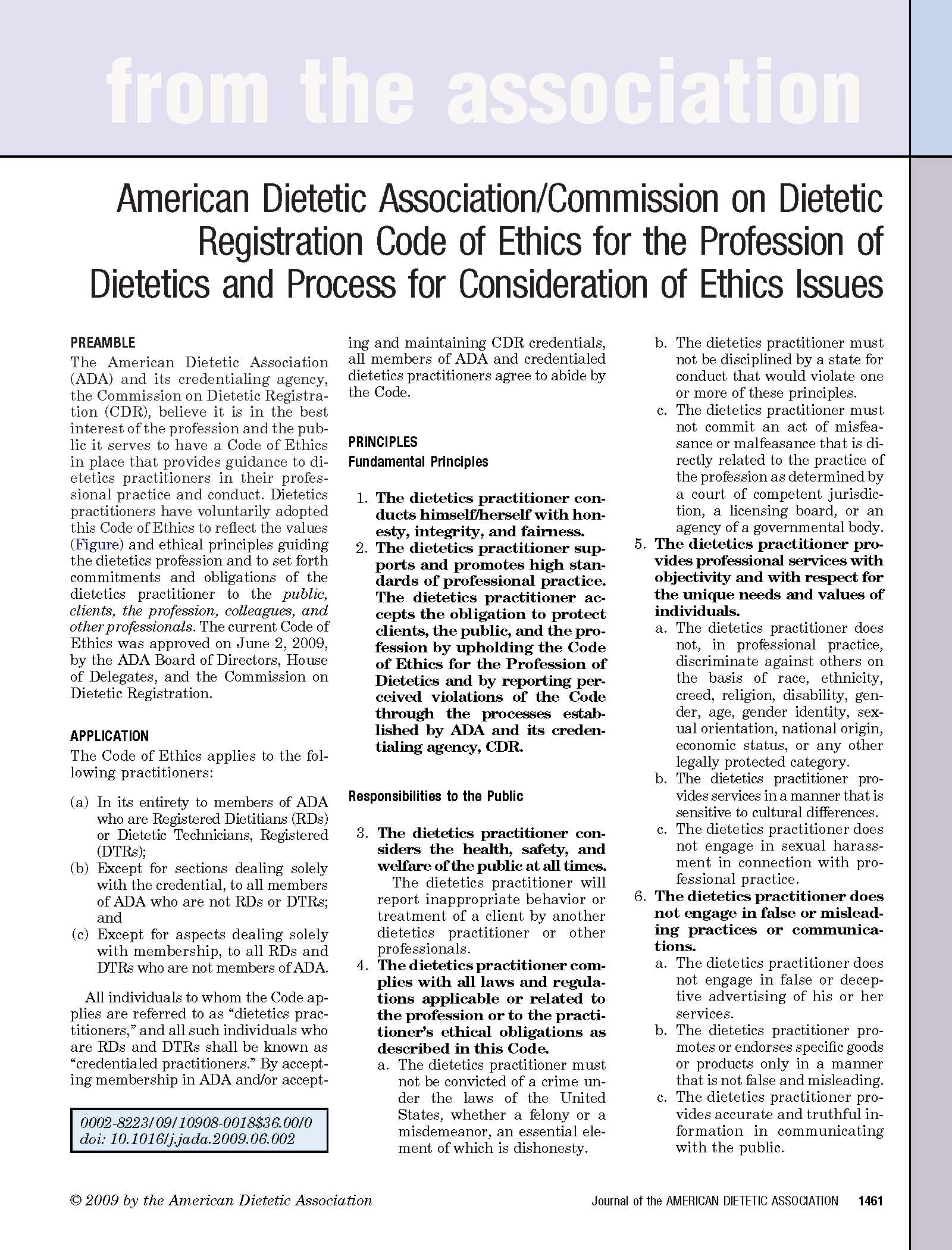 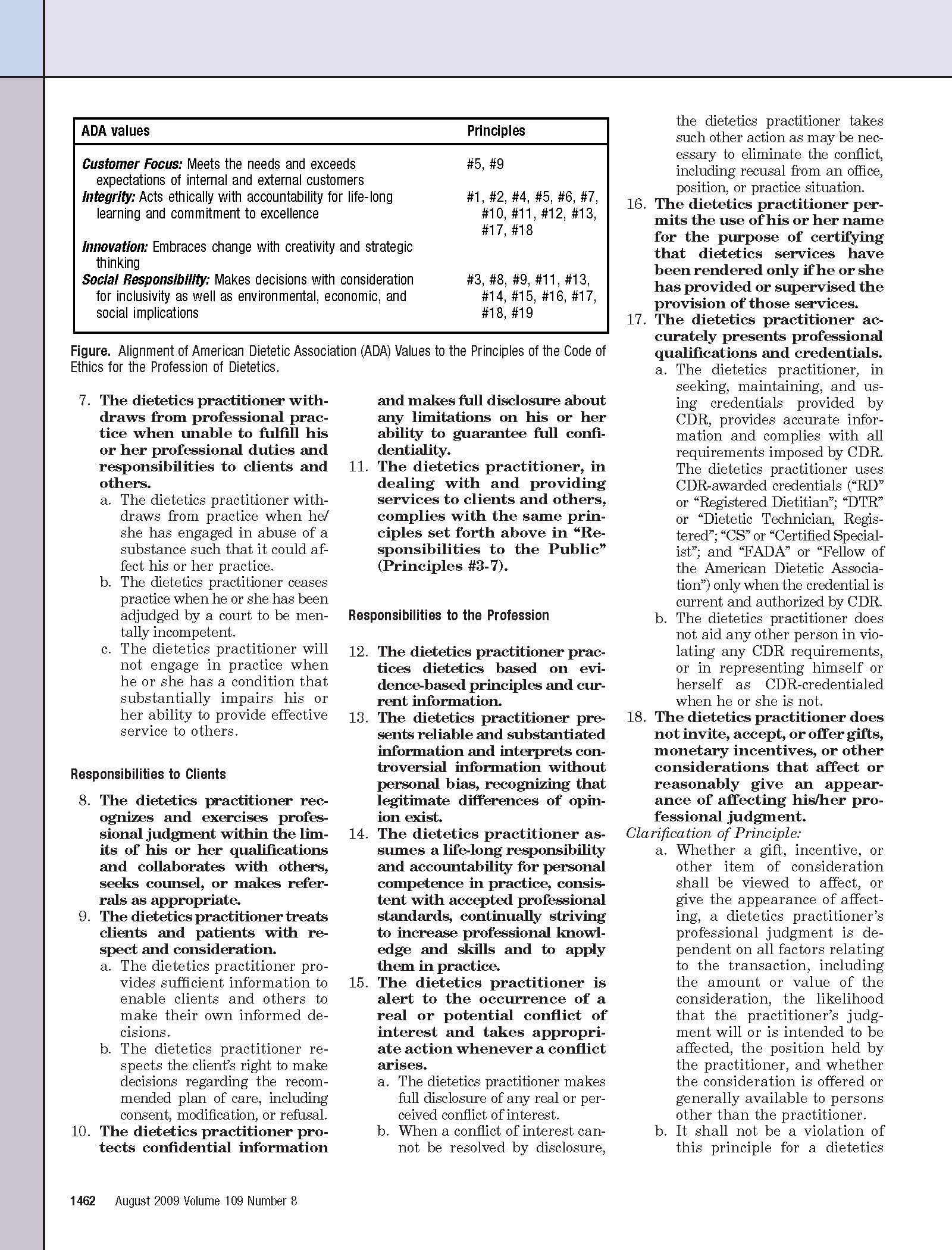 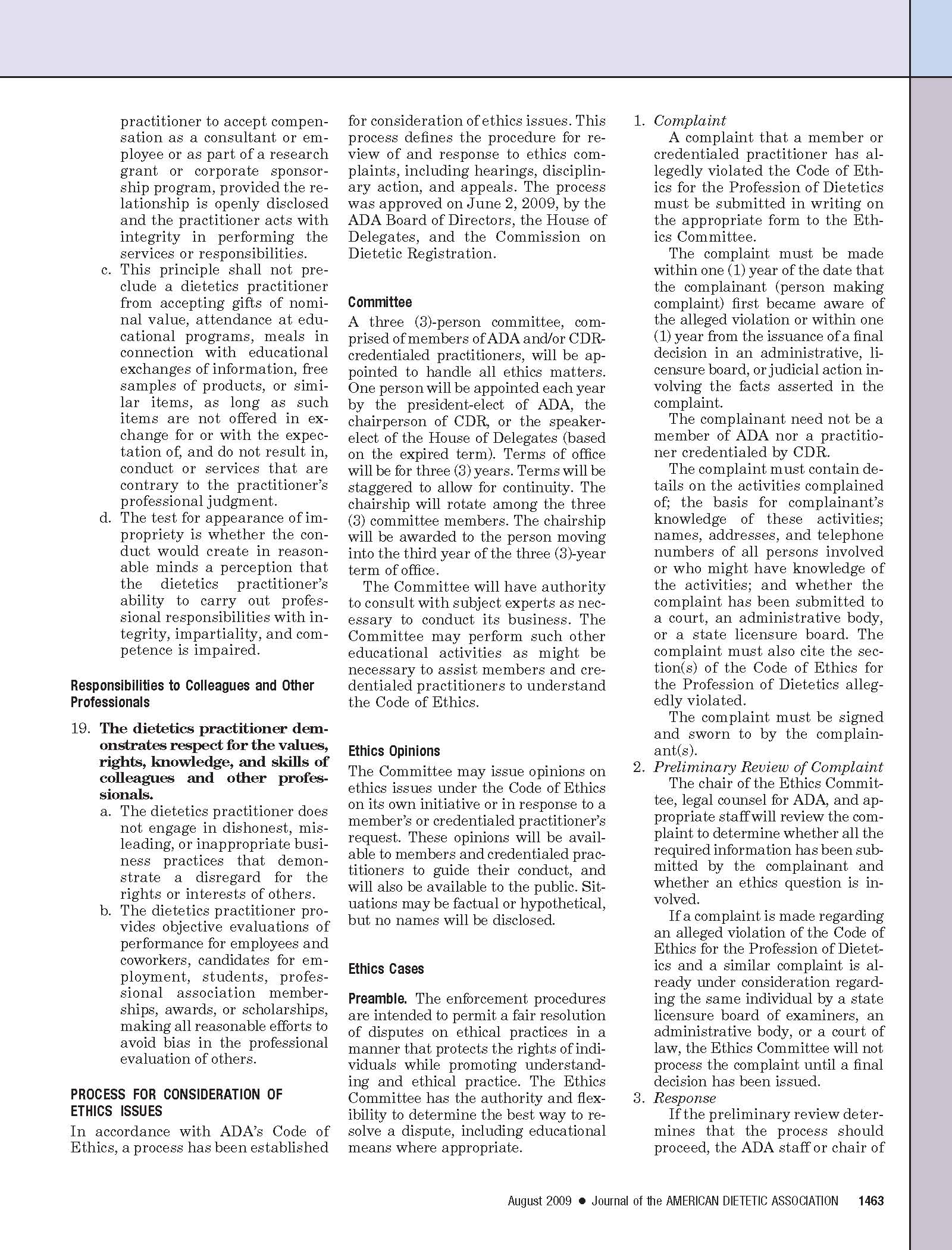 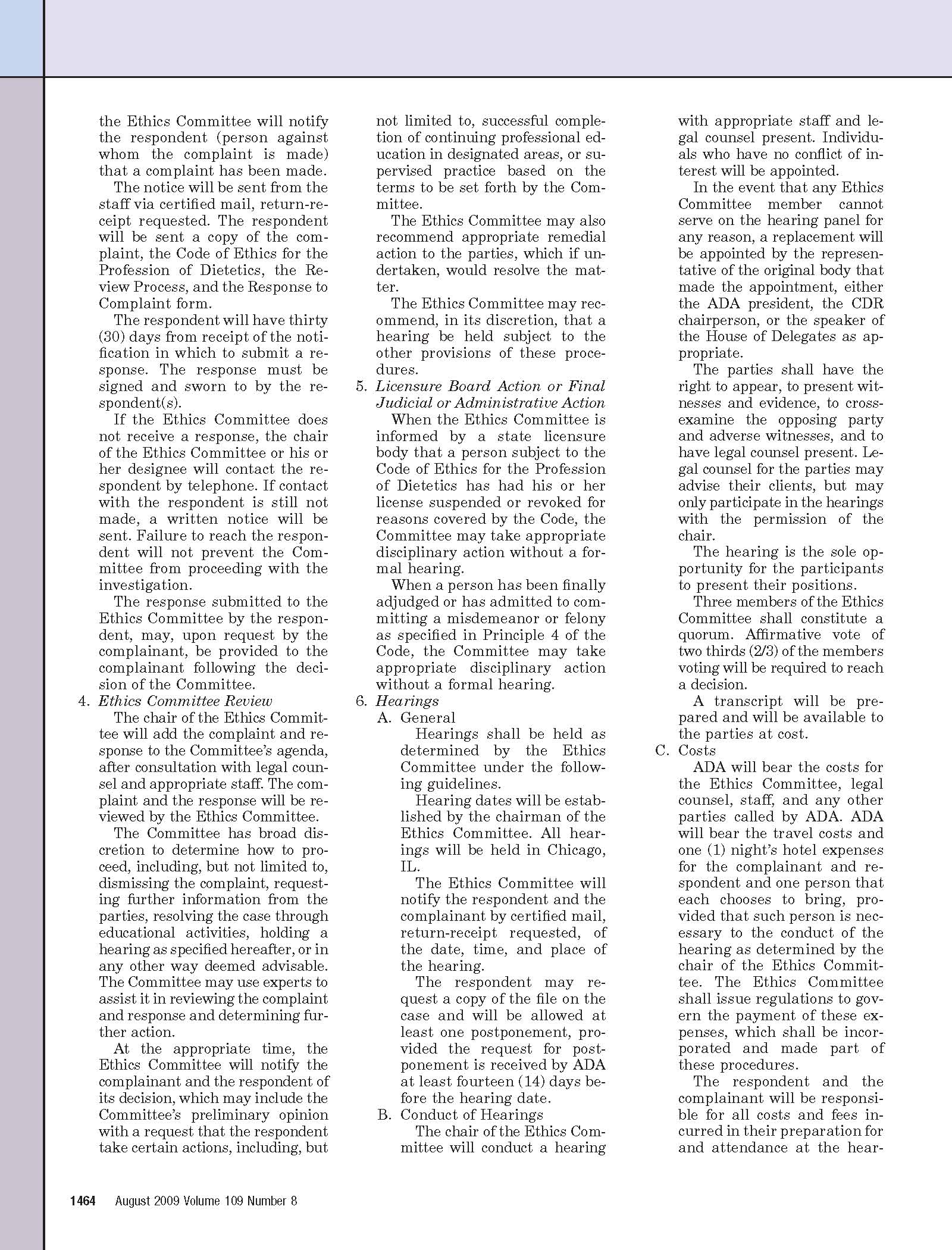 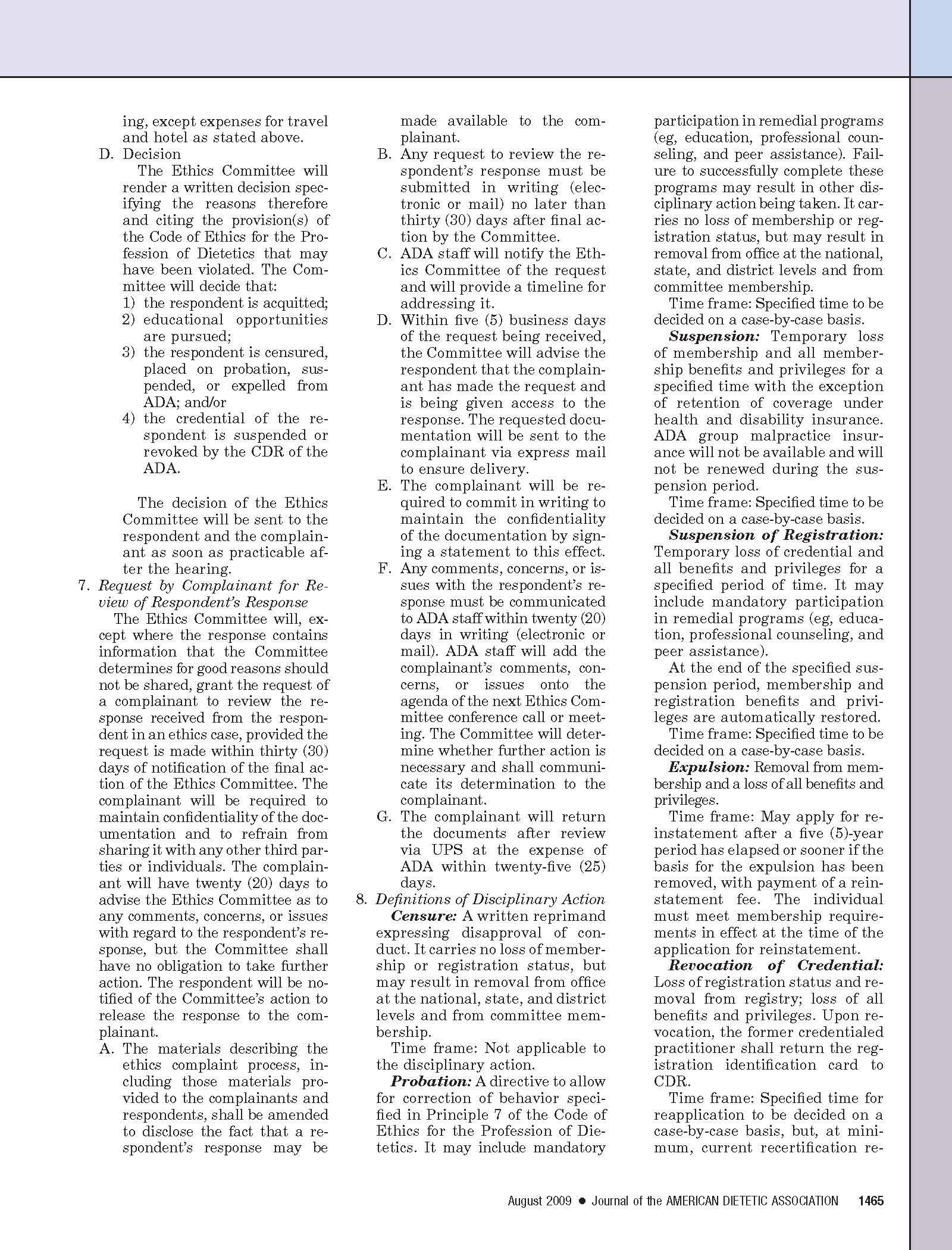 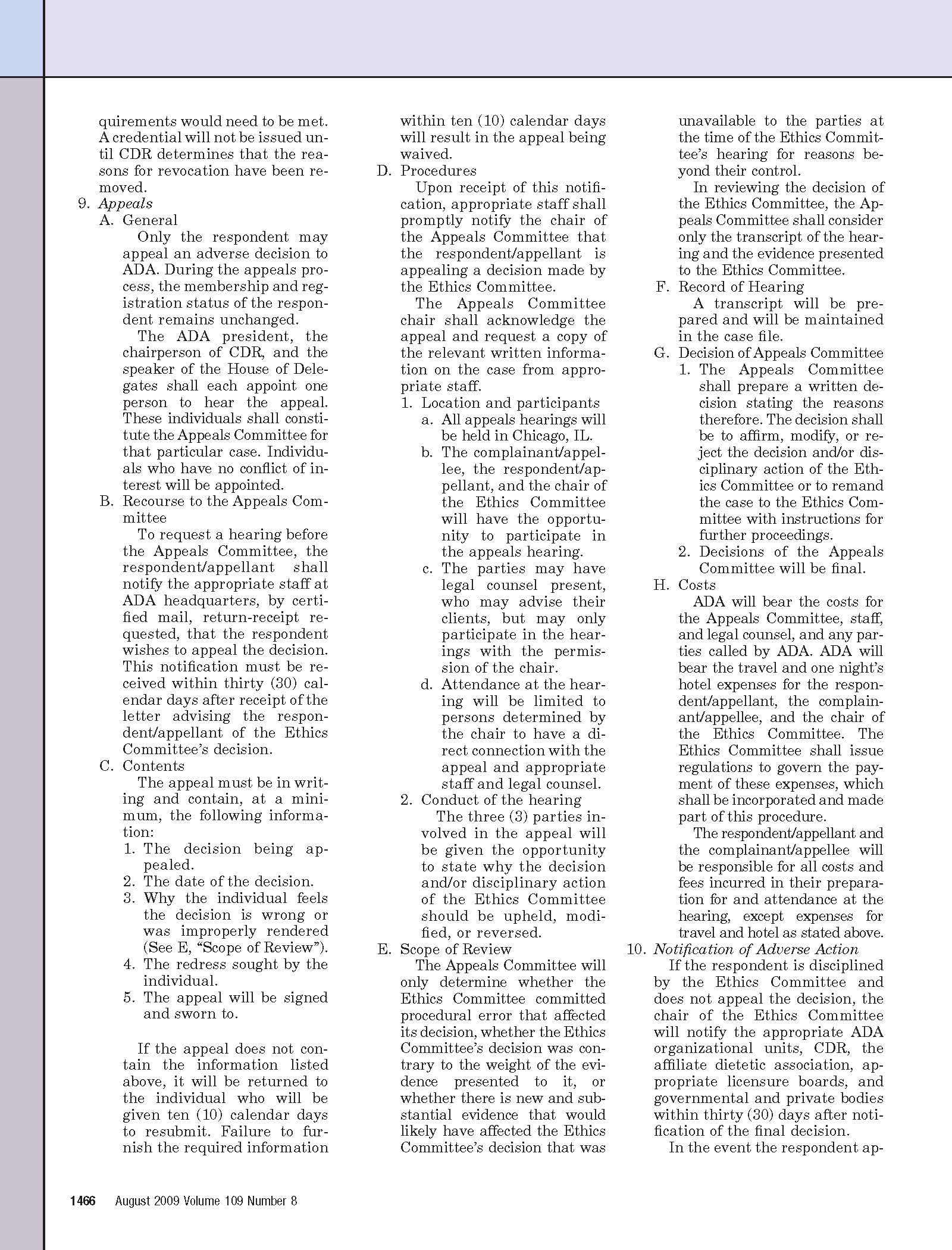 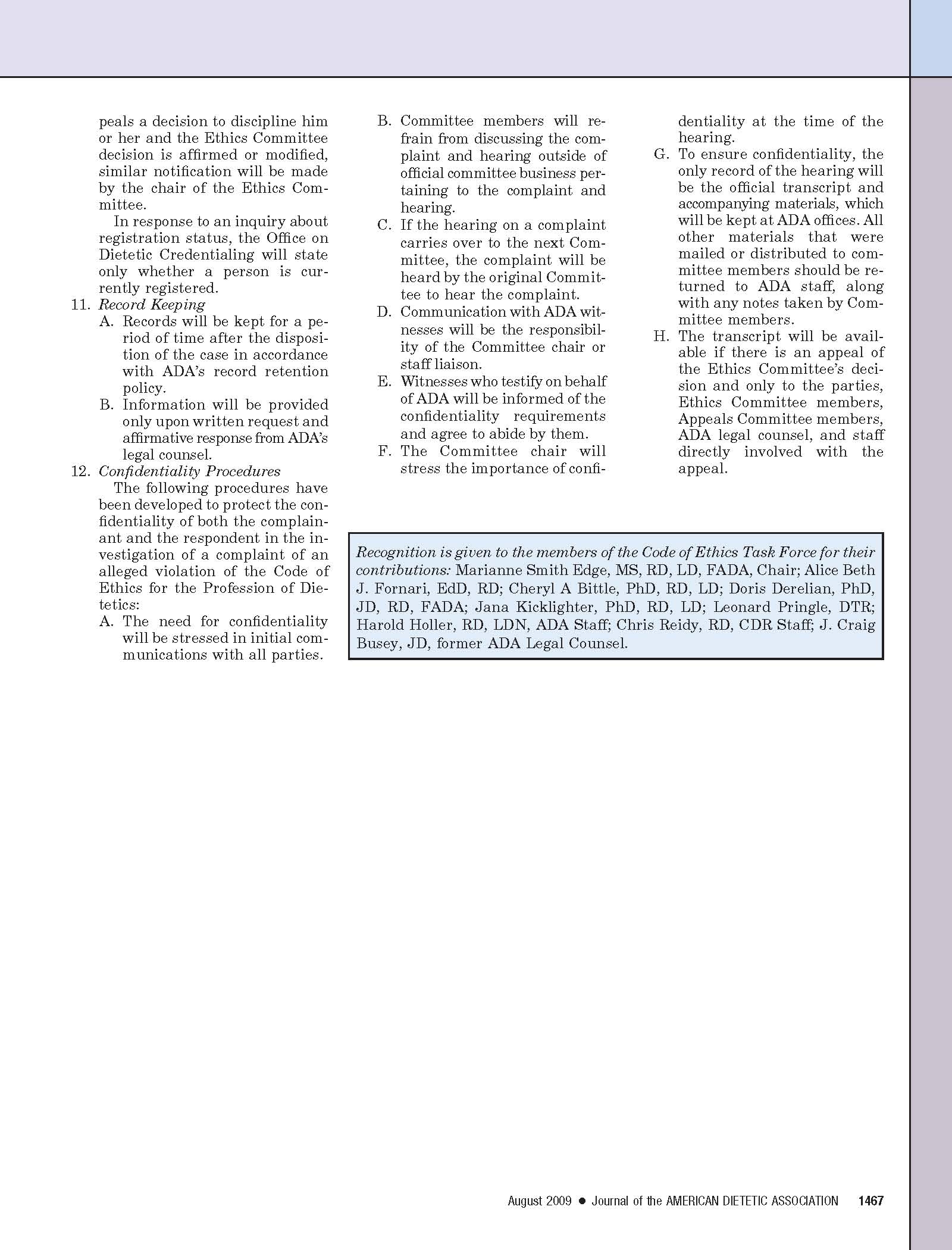 Transportation to Supervised Practice sites and professional meetingsVaries with personal arrangementsMeals while off campus for Supervised Practice experiences and professional meetingsVaries with personal preferencesAssociate Membership in the Academy of Nutrition and Dietetics$50 per yearProfessional Liability Insurance$25 per yearLab Coats and/or scrubs that meet program specifications$60 (approximately)Reference books and textbooks for use in supervised practice$350-$450 per semesterRegistration for the Mississippi AND Annual  Meeting, the Food and Nutrition Conference and Expsition (FNCE) , and other appropriate professional meetings, if attended$200-$350 per yearServSafe Certification Course$80-$100Accommodations and meals while participating in short-term off-campus experiences as requiredVaries with personal arrangementsHealth Insurance  Varies with personal arrangementsPersonal computer and internet accessReliable with full-time access requiredBackground check and fingerprinting $60 to $100 DSU Parking Decal $40.00Drug Test$40.00 - $100.00 NameTitleAddressPhonePlace of Employment and/or Field ExperiencePosition, TitleDatesHrs./Wk.Paid/Volunteer/Practicum Name and Title of SupervisorKey Responsibilities:Key Responsibilities:Key Responsibilities:Key Responsibilities:Key Responsibilities:Place of Employment and/or Field ExperiencePosition, TitleDatesHrs./Wk.Paid/Volunteer/Practicum Name and Title of SupervisorKey Responsibilities:Key Responsibilities:Key Responsibilities:Key Responsibilities:Key Responsibilities:Place of Employment and/or Field ExperiencePosition, TitleDatesHrs./Wk.Paid/Volunteer/Practicum Name and Title of SupervisorKey Responsibilities:Key Responsibilities:Key Responsibilities:Key Responsibilities:Key Responsibilities:Use additional space as needed.Use additional space as needed.Use additional space as needed.Use additional space as needed.Use additional space as needed.Place of Employment and/or Field ExperiencePosition, TitleDatesHrs./Wk.Paid/Volunteer/Practicum Name and Title of SupervisorKey Responsibilities:Key Responsibilities:Key Responsibilities:Key Responsibilities:Key Responsibilities:Place of Employment and/or Field ExperiencePosition, TitleDatesHrs./Wk.Paid/Volunteer/Practicum Name and Title of SupervisorKey Responsibilities:Key Responsibilities:Key Responsibilities:Key Responsibilities:Key Responsibilities:Place of Employment and/or Field ExperiencePosition, TitleDatesHrs./Wk.Paid/Volunteer/Practicum Name and Title of SupervisorKey Responsibilities:Key Responsibilities:Key Responsibilities:Key Responsibilities:Key Responsibilities:Use additional space as needed.Use additional space as needed.Use additional space as needed.Use additional space as needed.Use additional space as needed.College or UniversityCourse TitleCourse No.Term & Year TakenCredit HoursGrade EarnedPointsTotal Credit Hours:Total Credit Hours:Total Points:The grade point average (GPA) for the above courses is calculated by dividing the total points by the total credit hours.  The points must be based on, or converted to, A = 4 points; B = 3 points; C = 2 points; D = 1 point and F = 0 points.The grade point average (GPA) for the above courses is calculated by dividing the total points by the total credit hours.  The points must be based on, or converted to, A = 4 points; B = 3 points; C = 2 points; D = 1 point and F = 0 points.GPA for these Courses:____________ GPA for these Courses:____________ GPA for these Courses:____________ GPA for these Courses:____________ GPA for these Courses:____________ College or UniversityCourse TitleCourse No.Term & Year TakenCredit HoursGrade EarnedPointsTotal Credit Hours:Total Credit Hours:Total Points:The grade point average (GPA) for the above courses is calculated by dividing the total points by the total credit hours.  The points must be based on, or converted to, A = 4 points; B = 3 points; C = 2 points; D = 1 point and F = 0 points.The grade point average (GPA) for the above courses is calculated by dividing the total points by the total credit hours.  The points must be based on, or converted to, A = 4 points; B = 3 points; C = 2 points; D = 1 point and F = 0 points.GPA for these Courses:____________ GPA for these Courses:____________ GPA for these Courses:____________ GPA for these Courses:____________ GPA for these Courses:____________ College or UniversityCourse TitleCourse No.Term & Year TakenCredit HoursGrade EarnedPointsTotal Credit Hours:Total Credit Hours:Total Points:The grade point average (GPA) for the above courses is calculated by dividing the total points by the total credit hours.  The points must be based on, or converted to, A = 4 points; B = 3 points; C = 2 points; D = 1 point and F = 0 points.The grade point average (GPA) for the above courses is calculated by dividing the total points by the total credit hours.  The points must be based on, or converted to, A = 4 points; B = 3 points; C = 2 points; D = 1 point and F = 0 points.GPA for these Courses:____________ GPA for these Courses:____________ GPA for these Courses:____________ GPA for these Courses:____________ GPA for these Courses:____________ College or UniversityCourse TitleCourse No.Term & Year TakenCredit HoursGrade EarnedPointsTotal Credit Hours:Total Credit Hours:Total Points:The grade point average (GPA) for the above courses is calculated by dividing the total points by the total credit hours.  The points must be based on, or converted to, A = 4 points; B = 3 points; C = 2 points; D = 1 point and F = 0 points.The grade point average (GPA) for the above courses is calculated by dividing the total points by the total credit hours.  The points must be based on, or converted to, A = 4 points; B = 3 points; C = 2 points; D = 1 point and F = 0 points.GPA for these Courses:____________ GPA for these Courses:____________ GPA for these Courses:____________ GPA for these Courses:____________ GPA for these Courses:____________ OMSSATNIUNOAbility to LearnManagement SkillsAnalytical Skills/Problem SolvingConceptual SkillsCommunication SkillsOralWrittenInterpersonal SkillsPeers/Co-WorkersTeachers/SupervisorsLeadership PotentialInitiativeAdaptabilityReaction to StressMotivationCreativityForethoughtWorks IndependentlyResponsibility/MaturityOverall Potentialas a DietitianCollege/University 1College/University 1College/University 2College/University 2College/University 2College/University 3College/University 3College/University 3CreditsGPACreditsCreditsGPACreditsGPAGPAFrom Transcripts153.9024242.90893.323.32Grade Points Earned1 58.558.569.669.669.6295.48295.48295.481To calculate Grade Points Earned, multiply the number of credits times the GPA for each respective institution separately.2To calculate the Undergraduate GPA; divide the Total Grade Points Earned by the Total Credits.  In this example:  423.58  128 = 3.31.1To calculate Grade Points Earned, multiply the number of credits times the GPA for each respective institution separately.2To calculate the Undergraduate GPA; divide the Total Grade Points Earned by the Total Credits.  In this example:  423.58  128 = 3.31.1To calculate Grade Points Earned, multiply the number of credits times the GPA for each respective institution separately.2To calculate the Undergraduate GPA; divide the Total Grade Points Earned by the Total Credits.  In this example:  423.58  128 = 3.31.1To calculate Grade Points Earned, multiply the number of credits times the GPA for each respective institution separately.2To calculate the Undergraduate GPA; divide the Total Grade Points Earned by the Total Credits.  In this example:  423.58  128 = 3.31.1To calculate Grade Points Earned, multiply the number of credits times the GPA for each respective institution separately.2To calculate the Undergraduate GPA; divide the Total Grade Points Earned by the Total Credits.  In this example:  423.58  128 = 3.31.1To calculate Grade Points Earned, multiply the number of credits times the GPA for each respective institution separately.2To calculate the Undergraduate GPA; divide the Total Grade Points Earned by the Total Credits.  In this example:  423.58  128 = 3.31.1To calculate Grade Points Earned, multiply the number of credits times the GPA for each respective institution separately.2To calculate the Undergraduate GPA; divide the Total Grade Points Earned by the Total Credits.  In this example:  423.58  128 = 3.31.1To calculate Grade Points Earned, multiply the number of credits times the GPA for each respective institution separately.2To calculate the Undergraduate GPA; divide the Total Grade Points Earned by the Total Credits.  In this example:  423.58  128 = 3.31.Total Grade Points Earned = Total Grade Points Earned = Total Grade Points Earned = Total Grade Points Earned = 423.581To calculate Grade Points Earned, multiply the number of credits times the GPA for each respective institution separately.2To calculate the Undergraduate GPA; divide the Total Grade Points Earned by the Total Credits.  In this example:  423.58  128 = 3.31.1To calculate Grade Points Earned, multiply the number of credits times the GPA for each respective institution separately.2To calculate the Undergraduate GPA; divide the Total Grade Points Earned by the Total Credits.  In this example:  423.58  128 = 3.31.1To calculate Grade Points Earned, multiply the number of credits times the GPA for each respective institution separately.2To calculate the Undergraduate GPA; divide the Total Grade Points Earned by the Total Credits.  In this example:  423.58  128 = 3.31.1To calculate Grade Points Earned, multiply the number of credits times the GPA for each respective institution separately.2To calculate the Undergraduate GPA; divide the Total Grade Points Earned by the Total Credits.  In this example:  423.58  128 = 3.31.Total Credits = Total Credits = Total Credits = Total Credits = 1281To calculate Grade Points Earned, multiply the number of credits times the GPA for each respective institution separately.2To calculate the Undergraduate GPA; divide the Total Grade Points Earned by the Total Credits.  In this example:  423.58  128 = 3.31.1To calculate Grade Points Earned, multiply the number of credits times the GPA for each respective institution separately.2To calculate the Undergraduate GPA; divide the Total Grade Points Earned by the Total Credits.  In this example:  423.58  128 = 3.31.1To calculate Grade Points Earned, multiply the number of credits times the GPA for each respective institution separately.2To calculate the Undergraduate GPA; divide the Total Grade Points Earned by the Total Credits.  In this example:  423.58  128 = 3.31.1To calculate Grade Points Earned, multiply the number of credits times the GPA for each respective institution separately.2To calculate the Undergraduate GPA; divide the Total Grade Points Earned by the Total Credits.  In this example:  423.58  128 = 3.31.Undergraduate GPA2 = Undergraduate GPA2 = Undergraduate GPA2 = Undergraduate GPA2 = 3.31Grade earnedGrade Points Earned for each creditA+, A, A-4.0B+, B, B-3.0C+, C, C-2.0D+, D, D-1.0College or UniversityCourse Prefix & No.Course TitleLab / PracticumTerm & YearNo. ofCreditsGradeEarnedGradePoints EarnedMidtown UniversityChem 113ChemistryFall ‘033B9Chem 114Chemistry LabFall ‘031A-4A&P 202Physiology (includes lab)Fall ‘034C+8Centerville Comm CollegeSoc 100Introduction to SociologySummer ‘033A12Eng 101English CompositionSummer ‘033B+9Eastside State UniversityNutr 344Food ManagementSpring ‘043B-9Nutr 444Advanced NutritionFall ‘04INCTotalsCredits17TotalGrade Points51To calculate DPD GPA, divide the Total Grade Points by the Total Credits.In this example:   51  17 =  3.00To calculate DPD GPA, divide the Total Grade Points by the Total Credits.In this example:   51  17 =  3.00To calculate DPD GPA, divide the Total Grade Points by the Total Credits.In this example:   51  17 =  3.00To calculate DPD GPA, divide the Total Grade Points by the Total Credits.In this example:   51  17 =  3.00To calculate DPD GPA, divide the Total Grade Points by the Total Credits.In this example:   51  17 =  3.00To calculate DPD GPA, divide the Total Grade Points by the Total Credits.In this example:   51  17 =  3.00DPD GPA3.00       Scoring Guide for Application for the Coordinated Program in Dietetics at        Scoring Guide for Application for the Coordinated Program in Dietetics at        Scoring Guide for Application for the Coordinated Program in Dietetics at        Scoring Guide for Application for the Coordinated Program in Dietetics at Name of StudentName of StudentName of StudentName of StudentCategoryCategoryCategoryNo. of Points     PointsPossible             ObtainedGrade Point Average in the Physical and Biological SciencesGrade Point Average in the Physical and Biological SciencesGrade Point Average in the Physical and Biological Sciences203.80 - 4.00 = 20 points2.80 - 2.99 = 10 points2.80 - 2.99 = 10 points3.60 - 3.79 = 18 points2.60 - 2.79 =  8 points2.60 - 2.79 =  8 points3.40 - 3.59 = 16 points2.40 - 2.59 =  6 points2.40 - 2.59 =  6 points3.20 - 3.39 = 14 points2.20 - 2.39 =  4 points2.20 - 2.39 =  4 points3.00 - 3.19  = 12 points2.00 - 2.19 =  2 points2.00 - 2.19 =  2 pointsGrade Point Average in Professional Courses (foods, nutrition, or foodservice management courses)Grade Point Average in Professional Courses (foods, nutrition, or foodservice management courses)Grade Point Average in Professional Courses (foods, nutrition, or foodservice management courses)203.80 - 4.00 = 20 points2.80 - 2.99 = 10 points2.80 - 2.99 = 10 points3.60 - 3.79 = 18 points2.60 - 2.79 =  8 points2.60 - 2.79 =  8 points3.40 - 3.59 = 16 points2.40 - 2.59 =  6 points2.40 - 2.59 =  6 points3.20 - 3.39 = 14 points2.20 - 2.39 =  4 points2.20 - 2.39 =  4 points3.00 - 3.19 = 12 points2.00 - 2.19 =  2 points2.00 - 2.19 =  2 pointsRecommendation letter(s) (from previous employer or supervisor of volunteer professional experience)Recommendation letter(s) (from previous employer or supervisor of volunteer professional experience)Recommendation letter(s) (from previous employer or supervisor of volunteer professional experience)10Highly recommendHighly recommend= 5 pointsRecommendRecommend= 3 pointsNot recommendedNot recommended= 0 pointsWork experience and/or community serviceWork experience and/or community service= 10 points maximum10Cover Letter and  Application Package to Program`Cover Letter and  Application Package to Program`Cover Letter and  Application Package to Program`15Strength of interest in the field of dieteticsStrength of interest in the field of dietetics= 3 points maximumKnowledge of and interest in DSU's programKnowledge of and interest in DSU's program= 3 points maximumStatement of professional goalsStatement of professional goals= 3 points maximumAssessment of personal strengths and weaknessesAssessment of personal strengths and weaknesses= 3 points maximumPresentation and writing stylePresentation and writing style= 3 points maximumInterviewInterview15Verbal communication skillsVerbal communication skills= 5 points maximumKnowledge and/or Enthusiasm for ProfessionKnowledge and/or Enthusiasm for Profession= 5 points maximumAbility to answer questions Ability to answer questions = 5 points maximumOverall quality and presentation of application materialsOverall quality and presentation of application materialsOverall quality and presentation of application materials5Other Considerations (leadership and extracurricular activities, etc.)Other Considerations (leadership and extracurricular activities, etc.)Other Considerations (leadership and extracurricular activities, etc.)5TOTAL POSSIBLE POINTSTOTAL POSSIBLE POINTSTOTAL POSSIBLE POINTS100                            A minimum score of 75 must be achieved for consideration for program admission.                            A minimum score of 75 must be achieved for consideration for program admission.                            A minimum score of 75 must be achieved for consideration for program admission.                            A minimum score of 75 must be achieved for consideration for program admission.Please rate the level of performance for each category.1234Professional and Personal BehaviorsFollows the institutional dress code;Reports to work in a timely manner; Stays until work is doneManages time efficiently; acts promptly; completes expected workloadRespects the time constraints & job responsibilities of the preceptorMaintains a professional attitudeIs enthusiastic in carrying out assignments and meeting challengesCompletes assignments with a positive attitudeIs dependable; meets agreed upon obligationsIs adaptable and flexible in unexpected situationsFollows directions; asks for clarification as neededIndependently completes projects and assignments; Is self-motivatedRelates to co-workers in a professional mannerDemonstrates effective education and counseling skillsLeadership QualitiesConsistently sets and attains goalsDisplays confidence and assertiveness when working with individuals and groupsIs passionate and enthusiastic about workIs able to motivate others to action; energizes othersDisplays creative vision; generates ideas and puts into actionIs open to new ideas; seeks the input of othersDeals with others consistently and fairlyIs respected by co-workers, clients, and patientsDemonstrates integrity; inner values correlate with outward actionsTakes responsibility for outcomes of projectsApplies leadership skills to achieve desired outcomesDelegates patient care activities appropriately to DTR’s and/or other support personnelParticipates in management of human resources, as appropriateParticipates in customer service quality activitiesCritical Thinking, Problem Solving, and Decision-MakingIndependently identifies and solves problemsAsks appropriate questions; Gathers relevant informationAble to develop a food order for a menu. (CRD 3.6)Makes confident decisions; Exercises good judgmentReadily determines alternative plans of action, as neededCompletes QA project (CRD 1.1)Conducts nutrition surveysDevelops and conducts a presentation for a target audienceAble to assess, diagnose, plan, and monitor the Nutrition Care Process    (CRD 3.1)Documents Nutrition Care Process following professional standards and guidelines of the facility Analyzes quality, financial, or productivity data to develop a plan for intervention and to assess utilization of resourcesDemonstrates understanding of coding and billing for nutrition servicesCollaboration and TeamworkUnderstands roles of other team membersRefers clients and patients when needs are beyond scope of practiceConfers and collaborates with appropriate health care providersInteracts positively with peers and staffContributes relevant information to advocate for patients/clientsIs respectful and tolerant of others; Displays humilityAble to plan and coordinate a nutrition eventCultural CompetenceConsiders cultural, social, and economic diversity in problem-solvingListens carefully to and respects diverse points of viewSelf-assessment SkillsIdentifies personal strengths and areas for improvement; Sets goalsAccepts corrective feedback and suggestions for improvement and actsaccordinglySeeks additional learning experiences to improve knowledgeEthical PracticePerforms in accordance with Code of Ethics for the profession of dieteticsRespects the rights and confidentiality of patients, employees, and peersMakes recommendations using evidence based guidelinesGives credit where credit is due                                                                            Average Score YEAR ONEYEAR ONEYEAR ONEYEAR ONEYEAR ONEYEAR ONEYEAR ONEFall SemesterHrsGradeSpring SemesterHrsGradeENG 101 English Composition3______ENG 102 English Composition3______CHE 101/103 Gen Chemistry I3/2______CHE 102/104 Gen Chemistry II3/2______PSY 101  Gen. Psychology3______HIS 100 or 200 level3______COM 101 Funds. of Speech3______CIS 205 Micro. Computer Application3______MAT 104   College Algebra3______SOC 101 Intro to Sociology3______Total hours17Total hours17YEAR TWOYEAR TWOYEAR TWOYEAR TWOYEAR TWOYEAR TWOYEAR TWOENG 203 Intro to Literature3______ENG 204 Intro to Literature3______BIO 100 Principles of Biology4______BIO 230 or 231 Human A&P4______ACC 220 Financial Accounting3______HIS 100/200 History3______FCS 150 Concepts Family System I3______ECO 210/211 Economics3______FCS 345 General Nutrition3______FCS 102 Food Preparation**3______Fine Arts3______ENG 300 or 301or satisfaction of req.0-3______Total hours19Total hours16-19YEAR THREEYEAR THREEYEAR THREEYEAR THREEYEAR THREEYEAR THREEYEAR THREECHE 215/216 Sur. Organic Chem. *4______FCS 360 Quantity Foods**3______MAT 300 Statistics3______FCS 355 Community  Nutrition**3______MGT 300 Principles of Management3______FCS 462 Lifecycle Nutrition 3______FCS 306 Experimental Foods *3______CHE 325** OR 440 Biochemistry 3-4______FCS 350 Intro to CP in Dietetics*+          3______FCS 343 Nutrition & Phys. Fitness**3______Total hours16Total hours15-16YEAR FOURYEAR FOURYEAR FOURYEAR FOURYEAR FOURYEAR FOURYEAR FOURBIO 217 Microbiology4______FCS 422 Methods  & Materials 3______FCS 460 Management in Dietetics 3______FCS 466 Medical Nutr. Therapy II**4______FCS 465 Medical Nutr. Therapy I*4______FCS 468 Nutrition Research3______FCS 494 Philosophy & Issues1______FCS 478 Sup. Practice Food Service5______FCS 477 Sup. Practice Community6                                            Total hours18Total hours15YEAR FIVE YEAR FIVE YEAR FIVE YEAR FIVE YEAR FIVE YEAR FIVE YEAR FIVE * = only Fall semesterFCS 479 Sup. Practice Clinical     9** = only Spring SemesterFCS 480 Senior Seminar in Dietetics**3Total hours:  145-149Total hours12